Link: http://loveforlife.com.au/node/5079 or http://loveforlife.com.au/content/08/07/06/recognising-distinction-between-information-creation-knowledge-fiction-critical-rec 

Recognising The Distinction Between Information That Is CREATION & Knowledge That Is FICTION Is Critical To Reclaiming FreedomMon, 07/07/2008 - 11:32 — Arthur CristianRecognising the distinction between Information that is CREATION and knowledge that is FICTION is critical to reclaiming true freedom.
By Arthur Cristian
Love For Life
www.loveforlife.com.au13th July 2008This information destroys the belief in the knowledge of the rule of law including all courts, judges, magistrates, barristers, lawyers, destroys the belief in the knowledge of governments, statutes, bills, policies, destroys the belief in the knowledge of all forms of law enforcement, destroys the belief in the knowledge of all forms of money including the gold standard, banks and financial institutions, destroys the belief in the knowledge of private corporations and everything these fictions issue and destroys the belief in the knowledge of all knowledge no matter what. None of the above, including believers of any belief, can stand up against this information. This information destroys the belief in the knowledge of Admiralty Law, Honour Dishonour, Commercial Redemption, Commerce, Common Law, Contract Law And All Other Forms Of Law. This information destroys the belief in the knowledge of The Bible and all other holy books in existence no matter what. This information destroys the belief in the knowledge of Jesus, The Virgin Mary, The Prophet, The Promised One, The Messiah, The Second Coming, The Rapture, All Channelling, The Galactic Federation, The New Age, The Old Age, All Esoterics, All Occults, All Prophecies, Darwinism, Evolution And The Big Bang Theory. It also destroys all con-structed beliefs out of the knowledge of sacred geometry (mathematics - divide and rule), all read and write alphabet languages and all beliefs of knowledge (con-structs - con-cepts) recorded in all read and write alphabet languages across all recoded HIS-story.Updated 11th July 2008 5.30pmThe unedited, incompleted information provided below has been written as a response to some of the many emails I receive and as an explanation of the inspiration that is behind my emails. As others from around the globe share their inspirations and ideas, so I get stimulated and inspired to inquire more deeply into the nature of the chaos that surrounds us and the remedy for it. The following insights are in point format and are sketchy, cryptic and occasionally repetitive. The ideas they contain will be explained in detail (unravelled in great detail) in the new booklet "Life Is For The Living - The True Steps Of Freedom". I have included them because I feel those already familiar with my work may find them interesting and helpful, particularly those determined to expand their consciousness (truths) and those determined to collapse the rule of law and with its demise the destruction of all forms of monarchy, aristocracy, government, religion, mind-control, banking, money, insurance, brainwashing universities/education, private corporations and everything they issue. When possible I will include more information as updates here: http://loveforlife.com.au/node/5079The information provided is what everyone has been waiting for for thousands of years (the information - not the flesh & blood MAN) but it will only resonate with the conscious until the new booklet is released "Life Is For The Living - The True Steps Of Freedom", then others have the opportunity to grasp its depth of truth as well. To the conscious drink as much as you like. The conscious-living word of the conscious-living God is the heart of the conscious-living MAN who walks-the talk of conscious-living Creation. To the conscious reading (feeling) this cryptic document, is like opening a massive zip file, unleashing a gigantic amount of consciousness (information) that expands and expands and expands consciousness. Without a team effort these insights would not have come about. Thank you to everyone who has inspired me along the way. You all know who you are. For those who have read this document up to yesterday 9th July 2008, far more information has since been included.Conscious Love Always
Arthur Cristian
Love For LifeThe conscious-living word of the conscious-living God
Is the heart of the conscious-living MAN
Who walks-the talk of conscious-living Creation---------------------------Recognising the distinction between Information that is CREATION and knowledge that is FICTION is critical to reclaiming true freedom. It goes like this.1. Everything of consciousness IS VISIBLE, is able to engage, activate and inter-act with MANS (our) conscious-living senses of creation (sight, sound, touch, taste, feel, smell), is able to STAND and does not need our belief (knowledge) to exist. They exist without requiring our involvement, therefore are not FICTIONS. Do you need to believe in a tree or in a bird or in a bee or in the air or water for them to exist? Of course not! They exist whether we believe in them or not.1a. Whatever is conscious is part of creation (consciousness), part of reality, IS TRUTH.1b. Everything of creation (consciousness) provides the INFORMATION of its creation (consciousness) to freely co-create (consciousness) with creation (consciousness) as part of creation (consciousness). I say it again... Everything of consciousness provides the INFORMATION of consciousness to freely co-create consciousness with consciousness as part of consciousness. I say it again... Everything of creation provides the INFORMATION of its creation to freely co-create with creation as part of creation.1c. Being conscious means being the creator of consciousness. Only the creator of consciousness can be part of consciousness because consciousness is created by the creator of consciousness.1d. Being conscious, no one (any creator of consciousness) owns anything no matter what. Instead the conscious (the creators of consciousness) are caretakers of consciousness (conscious-living creation). If you owned your last breath (not letting go) or your last drink or your last meal you will die. If you try to own the information that is consciousness you will fall from being the conscious-living creator creating conscious-living creation into a STATE of unconscious-non-living FICTION (a creator of unconscious non-living fiction - a creator of death).1e. A conscious-living creator does not own anything including information.1f. Belief in knowledge is the ownership of knowledge which causes MAN (the creator of consciousness) to fall (die) from consciousness into a STATE of unconsciousness (Dead Creator - Creator Of Death - Creator Of Fiction). This is what caused conscious-living/creating MAN to fall from The Garden Of Eden. MAN is the creator of the Garden Of Eden (the creator of conscious-living-creation - The Universe).1g. MAN is consciousness. MAN is the conscious-living-creator of consciousness. MAN is the creator of creation (conscious-living-creation). Creation is conscious-living-creation. Without MAN there would be no creation. Without MAN who is there to feel, think and act creation for MAN? Without MAN conscious-living creation does not exist for conscious-living MAN.1h. Death becomes the MAN who owns knowledge because a MAN who no longer feels, thinks and acts consciously is unable to create conscious-living creation, therefore is DEAD, unconscious and no longer exists consciously. Without conscious-living MAN, who is there to feel, think and act conscious-living creation for conscious-living MAN? How can the conscious-living universe exist without the conscious-living feelings, thoughts and acts of conscious-living MAN? If there is no conscious-living MAN to consciously feel and think the information of the conscious-living universe how can the act (the information) of the conscious-living universe exist?1i. Conscious-living MAN is not separate from conscious-living-creation. If MAN was separate from conscious-living-creation there would be no conscious-living-creation for conscious-living MAN to create conscious-living MAN. Conscious-living-creation is a child co-creating its conscious-living-creation with conscious-living-parents. How can a conscious-living child co-create its conscious-living-creation without conscious-living parents? How can conscious-living MAN be created without the information of conscious-living-creation available for conscious-living MAN to co-create conscious-living MAN? How can the conscious-living information of the conscious-living universe be created without the creation of the conscious-living information of conscious-living MAN?1j. The consciousness (the information) of conscious-living-creation is the consciousness (the information) of the conscious-living God of creation, IS THE CONSCIOUSNESS (the information) OF CONSCIOUS-LIVING MAN. There is no separation between the information of the conscious-living God of creation and the information of the conscious-living MAN of creation. MAN is GOD and GOD is MAN. Conscious-living MAN is the image (the information) of the conscious-living God of creation and the conscious-living GOD of creation is the image (the information) of conscious-living MAN.1k. But of great importance; conscious living MAN does not own the information of conscious-living creation, therefore conscious-living MAN does not own conscious-living GOD and conscious-living GOD does not own conscious-living MAN. Conscious-living MAN does not own anything no matter what. To own anything is to believe in knowledge therefore conscious-living MAN does not believe in (own) God.1l. So why does anyone need to believe in (own) God meaning why does anyone need to have a leap-in-faith, leaping from consciousness (MAN the creator of conscious-living creation) into a STATE of unconsciousness (non-living fiction) when conscious-living MAN is already the creator of conscious-living creation? Why do we need to believe in God when we can see, hear, smell, feel, touch and taste God's consciousness all around us in the trees, the flowers, the rivers, mountains and seas?1m. It is the ownership of knowledge that creates belief therefore beliefs are the ownership of knowledge, therefore without ownership of knowledge there would be no belief, therefore beliefs are the insane leaps of the living, leaping down into a STATE of DEATH (fiction - unconsciousness) through their belief in fictions they cannot see, hear, smell, feel, touch, taste.1n. To believe in God or to believe in Evolution or The Big Bang Theory or Darwinism or Jesus or the Virgin Mary or The Galactic Federation or the Dalai Lama or Money or Government or Law or Insurance or Assets or Savings or Stocks, Lots, Plots, Real Estate or 2012 or The Ascension or The Mayan Calendar or Israel or The Bible or The Koran or The Talmud or The Torah or The Vedas or The Bhagavad Gita or The Gnostics or to believe in (own) anything including the knowledge espoused from anyone, no matter what, is leaping into a STATE of DEATH (fiction - unconsciousness).1o. For Bible Believers: To Be Christed Is To Be Conscious - To Be The Christ Is To Be A Conscious-Living Man - The conscious-living word of the conscious-living God is the heart of the conscious-living MAN (The Christ) who walks-the talk of conscious-living Creation.2. Everything of unconsciousness IS NOT VISIBLE and is unable to engage, activate and inter-act with MANS conscious-living senses of creation (sight, sound, touch, taste, feel, smell), unable to STAND and requires our belief (ownership of knowledge) to appear as if it exists (apparitions). Therefore everything of unconsciousness is FICTION, not part of creation and LIES. The Fictions that appear to exist in visible physical form are in fact DEAD. These DEAD images required the destruction of conscious-living-life-forms of creation to be con-structed. Use your imagination and see just how many there are. You will be staggered by the enormous amount of DEATH to creation (conscious-living life-forms inanimate or not) required to have these apparitions appear as if they exist. These apparitions covet what was once conscious-living creation.3. Everything of fiction provides KNOWLEDGE of its invention out of thin air, to make subjects/believers (owners) of what appears to exist (the apparitions) but doesn't. By doing so, the original owner (the inventor) of the copy-right to the belief (ownership) of knowledge (the apparitions) gains all the power and control over the believers. The copy-right owner is now greatly influencing the steering wheel (the apparition we call the phantom intellect/ego) of the physical day-to-day lives of the deceived believers.3a. Just as we put petrol in the car to drive it, they fill us with their knowledge and train us to believe in (own) their knowledge which keep us working/slaving in their fiction. As marionettes in a suspended (suspension) STATE of belief (lie - notice the word lie in the middle of belief) the ongoing non-living creation of our unconscious-non-living lives is now dependent on the strings being pulled by the master puppeteers (the copy-right owners) who hide behind our curtains of belief (lies - the beliefs of the knowledge we own under copy-right control).3b. By believing in (owning) knowledge invented by others, the believers are UNDER COPY-RIGHT CONTROL. The believers are COPYING the knowledge invented by others and are renters of the knowledge (the owners copy-right knowledge of HIS-story) they believe in. They are CONTRACTING to the copy-right holder, paying a fee for renting (believing-owning) the copy-right owners property.3c. Only the unconscious rent the knowledge (the beliefs) of the copy-right holder and as the unconscious are unconscious, they are unconscious of any disclosure that binds them under contract as renters (slaves) to the copy-right holder of their borrowed beliefs (knowledge).3d. Once we believe in knowledge, it has power over us. By expanding our consciousness of love, we are protecting ourselves and others from the effects of things (beliefs in knowledge) like Chemtrails and HAARP because you are creating acts of love consciously. When you accept the belief in fiction, you contract with fiction, drawing it closer to you. By focusing on, campaigning against, fighting the many issues of fiction (the law, health issues, chemtrails, etc), you are expanding the unconsciousness of the fears (the belief of knowledge) it represents which destroys your consciousness, making you become in the image of the knowledge of belief you have with that issue. You have invited the Demons (the apparitions of copy-right control) into you to direct your life, therefore you have stopped to consciously create consciousness and without the expansion of consciousness we are snowed under by Demons (beliefs of knowledge).3e. As creators, we manifest what we focus on.3f. The inventor of knowledge places DEMONS (Thought-Forms/Entities/Apparitions) within the knowledge so anyone believing in the knowledge is accepting the demons as well. They are drawing them in, becoming them and falling under the power of the intent of the inventor.3g. When we spend all our time on the "issues" of the Dark-Side, be they Chemtrails, Haarp, Iran, Israel, 9/11, Economy, Rule Of Law, Trial By Jury, etc (tens of thousands of issues on offer by the dark-side), we are investing our energy in them when we should be focusing on our acts of love that expand consciousness. We need to be able to recognize the knowledge and be aware of the knowledge so that we do not become trapped by it, but we should not become embroiled with the knowledge as that only maintains it. What You Focus On You Create. If you want to create more tyranny by knowledge, focus on it. If you want to create lives of freedom, joy and abundance for all, focus on that.3h. It is very important to be aware of the existence of Chemtrails/Haarp but to not believe in the fear, terror and harm-doing manifesting from its knowledge. Don't buy into it by believing in the knowledge it offers otherwise the terrifying fears (the demons) becomes you, you become Demonized.3i. We are the creator, so lets use our God given power of creation to expand our consciousness of love by creating truth, expanding the creation of truths .......... community, kindom, spaces of love, living/raw food diet, growing conscious-living food, eating consciously, Do No Harm through feelings, thoughts, words or deeds, sharing conscious-living information as in The Ringing Cedars Books see: http://www.loveforlife.com.au/node/1125 put on talks/workshops/create music, film, literature, documentaries etc about conscious-living creation. By doing this YOU ARE IGNORING THE DARK-SIDE while being 100% focused on creating remedy, being the remedy and applying the remedy. Expanding our consciousness of love is the only remedy that removes all fiction, chaos, unconsciousness, all at the same time.3j. Everything about fiction/constructs/unconsciousness is about beliefs in knowledge. Just as all of creation offers information of its creation (we offer information of our creation, don't we?) so does knowledge offer us the temptation to believe in it.3k. Eve was tempted by the fruit of knowledge on offer by Satan the snake. Eve eat the apple and EVEning befell MAN as MAN fell from consciousness into a STATE of unconsciousness. And ever since, fallen Man in a STATE of belief in knowledge (EVEning), is in a STATE of MORNing (mourning), trapped in the vortex of hell, evening, morning, evening, morning, evening, morning, without respite. Under copy-right control in the STATE of belief in knowledge "I must work/slave (evening) to make my money (morning) to pay my taxes (evening)" - "I must work (evening) to make my money (morning) to pay my taxes (evening)" - "I must work (evening) to make my money (morning) to pay my taxes (evening)", trapped in the vortex of hell, evening, morning, evening, morning, evening, morning, without respite.3l. All fictions are designed/intended terrorist attacks against conscious-living MAN one way or another. In the case of Chemtrails and Haarp, they (the airplanes, the chemicals, the frequencies, the pulses) are just destroyed creation (beliefs in knowledge) being sent back to us for the purpose of destroying our consciousness but only IF WE BELIEVE IN THEIR KNOWLEDGE on offer.3m. Creating conscious-living truth is walking-the-talk, making it visible so that others can feel the expansion of consciousness that we are creating as the creator. In doing so, we offer true remedy that has substance and the substance of love we create inspire others who feel/attune with the information of our creation (expansion of consciousness) that we are creating.3n. By expanding our consciousness of love, expanding/intensifying our aura, we are protecting ourselves and others without having to worry about the issues on offer with Chemtrails/Haarp. If we just take care of love, love takes care of everything else and all Demonic effects of fiction brought on by belief in knowledge (Chemtrails/Haarp etc) have no effect, but if we believe in the knowledge of Chemtrails/Haarp, we are expanding the unconsciousness of the fears of the knowledge they represent, which destroys (shrinks) our consciousness, creating our lives in the image of the knowledge of belief we have with the demons of Chemtrails and Haarp.3o. All harm doing is created by us because we are the creators creating all the physical/emotional/psychological harm doing that becomes of our bodies, of our lives. Our bodies/our lives are our creation, we created our bodies and we continue creating whatever we are creating with our bodies/our lives. Its just that most of us are truly unconscious of what we are creating. Without conscious-living full-disclosure we have allowed ourselves to be brainwashed/mind-controlled into creating chaos for ourselves and others in a thousand and one ways.3p. The despicable psycho-logical terrorist attacks being offered and accepted during early childhood, creating and maintaining a STATE of unconsciousness for our lives, will completely stop when we stop accepting their offers/their psycho-logic-all tactics. The psychos are doing whatever is possible to keep us falling and falling in a state of unconsciousness.4. Each of the many beliefs we have is a layer (Demons) that forms the apparition that is the phantom intellect/ego that superimposes itself over the conscious man or woman. Without belief (ownership) of knowledge there would be no existence of the ego/intellect. No one will ever find the phantom intellect/ego (all the knowledge of our beliefs) because they do not exist even though they seem to appear is if they exist.5. Unconsciousness is all about the ownership of beliefs in knowledge. This deception has been happening for 10,000 years. The evidence that backs up this claim appears in all the read and write alphabet language his-story books written since its invention roughly 10,000 years ago.6. As created conscious-living children in our mother's womb, we already provided all the information of our creation to create us BUT WE CAME WITH NO KNOWLEDGE (NO BELIEFS). Knowledge (beliefs) came after, through brainwashing education (headucation) as we were tricked/seduced/coerced/deceived/misled/enforced into believing in knowledge (owning knowledge).7. Without ownership of knowledge (beliefs) we can't be controlled by those who seek to control us.8. ALL KNOWLEDGE IS INVISIBLE REQUIRING DEATH TO CREATION (conscious-living life-forms inanimate or not) TO FORM MATERIAL/PHYSICAL SYMBOLS/FALSE-IDOLS/ICONS (DEAD IMAGES) OF ITS INVISIBILITY. THEY ARE ALL LIES9. Whatever is part of the invisible is part of belief in knowledge (your/our ownership of knowledge) are ALL LIES (DECEPTIONS). Would the conscious-living God of creation trick us or deceive us? Or does the conscious-living God of creation freely provide everything necessary for our creation?10. If we stand in a forest we can engage with all the information of creation with our senses to expand our consciousness of creation, but it would be impossible to comprehend the knowledge of the Western World civilization without 3rd parties (Demonized HU-MANS see: The Demons Of Caught (Court) - The Rule Of Law http://www.loveforlife.com.au/node/4935) to explain it to us. Words like "constitution", "law" and "judge" are incomprehensible without many years of indoctrination. You will be staggered when you discover how many words represent your beliefs in Fiction that has you trapped.10a. If we cannot comprehend a con-struct of knowledge), it is impossible to believe in the con-struct of knowledge, therefore it is impossible to value the con-struct because it is incomprehensible. This is why the knowledge of all read and write alphabet languages were invented out of thin air (all are under copy-right control) to be the delivery mechanism, a conveyor belt that carries us through many years of education (headucation), delivering comprehension of knowledge for our comprehension. Once we are able to comprehend the knowledge of a con-struct (hundreds/thousands of con-structs) we are then able to believe in the knowledge of the con-struct and if we believe, we fall under-the-standing (understanding) of the copy-right-control of the inventor.10b. All the read and write alphabet languages, all the his-story/knowledge recorded in all read and write alphabet languages and all the knowledge on offer through comprehensible usage of any read and write alphabet language are under copy-right control of the inventor. As I have been saying for a very long-time now, there is no remedy for the conscious-living to be found in the fiction. The fiction only offers DEATH for the DEAD. The moment we talk or write with the knowledge of any read and write alphabet language we are contracting with the copy-right holder. We are in belief (ownership) of knowledge when working/creating/communicating with any read and write alphabet language.11. The ownership to knowledge forms our beliefs which trap us.12. To expand the unconsciousness that is belief in knowledge requires brainwashing otherwise the invisible knowledge we believe in can't expand through manifestation and appear as if it exists. Remember, what is really expanding (manifesting) is destroyed creation (conscious-living life-forms inanimate or not) as in cities, skyscrapers, concrete, technology, machines, ufo's etc etc. The fiction appears to be expanding but it can't (fiction dos not exist) but the believers in knowledge willingly destroy creation or support the destruction of conscious-living creation, including themselves, because they believe in knowledge which expands (manifests) the invisible fiction over Earth.13. The belief (ownership) of knowledge ACTS as the most terrible disease ever witnessed by MAN. Belief in knowledge is a terrible highly contagious psychic/psychotic disease. It is thousands of times more dangerous than all the combined nuclear bombs, plutonium and radioactive materials in existence.14. Every word (image) of fiction is a DEMON. Demons are negatively energised thought-forms/entities of knowledge (of belief). Demons are the invention of unconscious-non-living HU-MANS (fallen MAN). Demons are crafted out of all read and write alphabet languages.15. Demonology is a PRACTICED CRAFT evolving out of Mathematics (Sacred Geometry - True Freemasonry).16. Knowledgeable believers are infected by Demons of fiction that suck out the consciousness of fallen MAN, causing DEATH to MANS consciousness and the consciousness of many life-forms (inanimate or not) of creation.17. Demons covet the conscious-living Space of Love that is MAN, creating a vacuum (a vortex - a black hole - the dark-side) that is the phantom intellect/ego invisible to MAN. Believing in invisible Demons (knowledge) causes MAN to fall from consciousness into an unconscious STATE of non-living HU-MAN.18. A HU-MAN is a MAN unconscious of consciousness (a Fallen MAN).19. Due to ownership (belief) of knowledge, a HU-MAN is a MAN lost in the invisible world of knowledge (FICTION). This invisible world is also known as the Astral-World which does not exist without our belief.20. With our conscious-living senses of creation we can clearly distinguish the distinction between Information that is CREATION and knowledge that is FICTION. We can see how rain, birds, trees, bees are intricately involved in aiding creation in rolling along but we can't see what roll The Galactic Federation, St Germain, The Spiritual Hierarchy, SaLuSa, The Coming Ascension of 2012, The Rapture, Jesus, The Virgin Mary, The Illuminati, The Freemasons, The Jesuits, The Royal Family, The Roman Catholic Church, The Dalai Lama, BHP, Citibank, Government, Politicians, Judges, Chairmans, Money, McDonald's, KFC, Football, Harry Potter, The Bible, Israel, Moses and a million and one other FICTIONS have in aiding creation rolling along. What do they do that is visible which we (MAN) can witness that aids creation in rolling along???? Where is the incontrovertible evidence that they are part of creation?21. If you can't find any incontrovertible evidence then all you have is invisible and only DEMONS are invisible. Remember, Demons are invisible thought-forms-entities not of conscious-living creation.22. Is God a conscious-living God (VISIBLE)? or is God an unconscious-non-living Dead God (INVISIBLE)?23. If you are a real truth seeker then you will confront all your beliefs in knowledge. How many do you think will survive?24. Consciousness is not invisible, never has been invisible and never will be invisible. The consciousness that is the conscious-living God of creation, is your consciousness, is my consciousness, is everyones consciousness, is our ancestors consciousness and is our descendants consciousness. AND you can't own consciousness (the information of consciousness that expands consciousness) without falling into a STATE of unconsciousness, separated from love (consciousness - God).25. Consciousness is here and now and nowhere else. Consciousness has nothing to do with our beliefs in knowledge that shape our vision of the past or what is coming out of the future. "You manifest what you focus on" and here reside the self-fullfiling prophecies of DEMONOLOGY. Everything going wrong is being created by everyone who believes in knowledge. Can you comprehend the significance of this? Please go back and read Point 3 and Point 4.26. What we now call sacred sites were in truth the locations where MANS ancestors placed the bodies of their conscious-living family/tribal members, allowing descendants to visit their conscious-living ancestors to expand their consciousness of creation by receiving the information of their creation that they have to offer. To the conscious-living there is no such word (FICTION) as Death but to the fallen, Death is the norm because they have no information of their creation to offer because they have always been lost to Fiction (The Dark Side).27. Those who are truly waking up are now doing whatever they can to inspire others to awaken from the death of fiction that has become them ("You manifest what you focus on"), an awful manifestation that will continue through our children if we don't stop this madness.28. We (MAN) are the creators and as creators we create all the remedies that provide permanent relief but we are powerless to create and be the remedies (WALK-THE-TALK - Elbow Grease) while trapped in beliefs of knowledge (fiction - suspended state of death), incapable of stopping the onslaught of chaos, because our beliefs have us be part of the expansion of fiction, by manifesting the chaos we focus on (believe in).29. How can we stop the chaos of fiction from expanding while we are sitting on the fence waiting (believing in) for "Grace Light", The Rapture, Jesus, The Messiah, The Promised One, The Prophet, The Ascension at 2012, The Galactic Federation, Dattatreya Siva Baba and a thousand and one other INVISIBLE FICTIONS? The time we spend working (believing in) for the fiction is the time we spend away from creation. What do taxes, bills, fees, charges, fines, licenses, registrations, passports, permits, etc do for creation to aid in creation rolling along? What do hospitals, law courts, schools, parliaments, banks, universities, private corporations, policemen, sheriffs, judges, barristers, lawyers, politicians etc do for creation to aid in creation rolling along?30. Only creators (Conscious-living MAN) have substance to provide true permanent remedies. Fictions (the invisible beliefs in knowledge) have no substance, ARE NOTHING, ARE EMPTY, ARE USELESS.31. We (MAN) are the creators. We are creation. We are no less and no more than the air, the trees and the stars. They are part of us and we are part of them. The universe is our body and everyone and everything is part of our body. Consciousness is creation and creation is our consciousness. Consciousness has no separation. There is no separation between conscious-living MAN and conscious-living MAN or between the consciousness of the living-God of creation and our consciousness or between the consciousness of all life-forms (inanimate or not) and the consciousness of MAN.32. Presently, it's not true that the masses are waking up, what is really going on is that the masses are going from one set of beliefs in knowledge to another set of beliefs in knowledge without ever stepping out of the suspended state of fiction they have fallen into. Those who are truly waking up out of the fiction have a huge challenge on their hands to inspire others to truly wake up out of the fiction and inspire them to do likewise.For more detailed information see: The Demons Of Caught (Court) - The Rule Of Law (including comments) http://www.loveforlife.com.au/node/4935 and Comments attached to this posting here Workshop: Know Your Rights And Freedoms By Inspector U.N. Ravel: http://www.loveforlife.com.au/node/4898#comments and Summary Of The New Booklet Life is for the Living – The True Steps of Freedom http://www.loveforlife.com.au/node/4651 and Video & Website: July 17th Full Moon - Something Extraordinary Happening by Dattatreya Siva Baba (including Comments) http://www.loveforlife.com.au/node/5077 and many of my older unedited long-winded postings here: http://www.loveforlife.com.au/arthur_cristianConscious Love Always
Arthur Cristian
Love For Life
action @ loveforlife.com.au
www.loveforlife.com.au-----------------------------------------------------------------------------------------------------------------------------Deconstructing The Rule Of Law
By Arthur CristianAs above, the information below has been written as a response to some of the many emails I receive and as an explanation of the inspiration that is behind my emails. As others from around the globe share their inspirations and ideas, so I get stimulated and inspired to enquire more deeply into the nature of the chaos that surrounds us all and the remedy for it. The following insights are in point format and are very sketchy. The ideas they contain will be explained in detail in the new booklet "Life Is For The Living - The True Steps Of Freedom". I have included them because I feel those already familiar with my work may find them interesting and helpful. Arthur Cristian - Love For Life1. Substance resides only with the creator2. Where there is no substance there is no creator3. All That Exist Is Creation And Destroyed Creation - Nothing Else Exists Despite The Delusions Of The Delusional4. MAN is the creator (The Living God Of Creation)5. Fiction is without substance6. No Remedies (substance) Are Offered By Fiction7. A HU-MAN is a fallen MAN, unconscious of consciousness8. A HU-MAN is fiction without substance (consciousness)8. Consciousness is the consciousness of the Creator (The Living God Of Creation)9. The consciousness that MAN creates with is the consciousness of The Living God Of Creation10. MAN does not own (possess) consciousness therefore MAN is without belief, is without knowledge10a. Consciousness (Con-Scious-Ness) SCIOUS means know/knowing of knowledge10b. Knowledge means know the ledge10c. Consciousness means knowing the knowledge of the con - being aware of not falling over the ledge into the bottomless pit that is hell (unconsciousness)10d. Unconsciousness (UN - CON - SCIOUS - NESS) means not being conscious of the con of knowledge and therefore having fallen over the ledge into a STATE of unconsciousness10e. Being conscious is avoiding the fall from consciousness (the Garden of Eden)10f. When you are conscious it means that you are not of the fallen, not of the dead, not of knowledge10g. The fallen are DEMONIZED (of demons)10h. When you go before a magi-strate/judge you are going before a DEMON of knowledge. Demons become of anyone who con-tracts (the tract of the con) with DEMONS of knowledge. Demons are "thought-forms" which are "Entities" of the Astral World, the world of thin air, of black-magic (invented by SATAN), not part of the information of conscious-living creation (MAN). The Astral World is The Rule Of Law, is Government, is Banking/Money, is Private Corporations, is Religion, is Education/University, is History, is Read And Write Alphabet Languages, is everything issued by these fictions10i. Demons of knowledge are the inducing carrots of unconsciousness, beckoning the suckers into joining them in hell/as hell.10j. With no belief (no lie) in knowledge there is no need to con-tract with fiction (Demons of knowledge).11. HU-MAN owns (possess) belief, owns (possess) knowledge therefore is under-the-standing of the fictions jurisdiction12. Consciousness is of the LIVING13. Unconsciousness is of the DEAD14. The Living Have Substance (consciousness) therefore provide remedy for the living15. The Dead Have No Substance therefore offer no remedy for the living16. Knowledge Is Without Substance17. The Dead Only Have Knowledge therefore offer no substance18. The Living provide substance therefore offer information of their conscious living creation19. A believer is not a creator while a creator is not a believer20. A believer has no substance - The believer does not create21. A creator has substance - The creator creates22. MAN is a conscious-living Space-Of-Love filled with conscious-living information (substance - consciousness) of his/her creation22a. MAN already has everything MAN needs with MANS Consciousness23. HU-MAN is an unconscious-non-living Space-Without-Love filled with unconscious-non-living knowledge (no substance) of his/her invention23a. HU-MAN believes in everything of knowledge24. Unconscious-non-living knowledge are DEMONS which are thought-forms/entities without A SPACE OF LOVE24a. What is without substance is a DEMON acting as an impostor without the substance of consciousness25. MAN is the creator of MAN while HU-MAN is the inventor of HU-MAN26. MAN is conscious of what MAN creates27. HU-MAN is unconscious of what HU-MAN invents28. Hu-mans are administrators of knowledge (maintenance workers - slaves - zombies, clones, robots)29. A HU-MAN lives for his/her belief in knowledge (fiction)30. Have you noticed the word lie in the middle of the word belief?31. Administrator = add-minister - add a minister31a. A Minister is in career as in careering (falling)31b. A Minister ACTS as 3rd Party, ACTING as creator of HU-MAN but all ministers are impostors of MAN the creator31c. HU-MANS have appointed hundreds/thousands of Ministers to mimic creation, ACTING on their behalf as creator of HU-MAN31d. All Ministers are DEMONS (are black demons)32. All beliefs (lies) in knowledge are carrots for donkeys33. The seduction/inducement of carrots sucks the victims in-to con-tract (the tract of the con) with the copy-right owner of the carrots (beliefs - lies)34. The belief (the lie) in knowledge possesses (possession = posses-SION/ZION) the unconscious victim (HU-MAN) like a drug to an addict35. The belief ACTS as remedy for the hu-man believer36. Carrots provide temporary relief (re-lie-f - repeat the lie - addiction) which then requires another temporary fix (re-lie-f), thus an ongoing maintenance (relationship - main-tain - career - careering - minister - administer - administration) schedule is maintained as seen with addict to needle or hu-mans going to CHURCH every Sunday37. This is what happens when we believe in lies (knowledge) of money, laws, statutes, judges, lawyers, barristers, courts, politicians, governments, assets, insurance, banking, savings, taxes, interest, investments, real estate, stocks, bonds, religions, faith, God, Jesus, Messiahs, Prophets, a coming Messiah/Prophet/Jesus etc, all courses/careers on offer from education/university and all other fictions (con-structs - the structure of the con), tens of thousands of them. They (the fictions of belief in knowledge) are all DEAD38. The car (a fiction of knowledge) rusts/breaks down unless its maintained. The car is unable to maintain itself just as all fiction (knowledge) is unable to maintain its existence without stupid dumbed-down unconscious-non-living hu-mans in careers (careering) believing in fiction (knowledge) and maintaining the existence of the fiction (lies) of knowledge. But do we need to believe in a tree? or the air? or the water? Of course not! They exist (the heartfelt conscious-living information of their creation) whether we believe in them or not as they are part of conscious-living creation. Everything consciously-living, inanimate or not, maintains its own existence. It doesn't need knowledge (our belief in knowledge)39. Wherever there is belief (lie) there is con-tract (ownership of career - careering - falling into knowledge)39a. To believe (to lie) is being an administrator - add-minister - add a minister - add a DEMON of knowledge39b Acting as a DEMON of knowledge requires ongoing maintenance (administration of knowledge) of your perpetual careering (career of/in knowledge), providing as surety (assure knowledge - maintaining the fantasy existence of knowledge), guaranteeing con-tinuation of your fall (falling and falling and falling into knowledge) into a STATE of unconsciousness from consciousness39c. As your self-appointed 3rd party minister of knowledge, the Demons (all 3rd parties) of knowledge act upon your own affairs (aff-air-s - air - of fantasy of illusion of fiction) by your understanding (under the standing) of the DEMONS of knowledge39d. The Demons of knowledge have taken executive rolls (rolling) over your life.39e. As a minister of knowledge, you are in the maintenance career (of knowledge) of your fall from consciousness. You are administering as the black minister of your black ministry of knowledge
40. The fiction of knowledge always requires maintenance by unconscious non-living hu-man41. A non-living hu-man is not creator of hu-man42. The DEMONS ACTING as KNOWLEDGE are the appointed 3rd party creator of non-living (non-creating) hu-man43. All 3rd parties are DEMONS of knowledge. Demons are the unconscious thoughts of men and women possessed/occupied by the dead44. To have belief is to own the lie that sets up (invites in) a 3rd party DEMON of knowledge. Why do you think we were all dragged off to school/education (headucation)/university for so many years from such an early age??? Obviously, to gather the knowledge of demons. We have all been demonized by demons without ever being provided with conscious-living-full-disclosure so we could consciously choose to be demonized into a STATE OF UNCONSCIOUSNESS or not45. A Demon of knowledge is governing (govern the i - the temple - the man/woman) the private affairs of the possessed. The belief in knowledge we were headucated with, possesses us. Its called Demonology. We have all been terrorised into accepting demons of knowledge and we con-tinue (the continuation of the con) being demonized (being possessed by demons) while we believe the lies of knowledge (of unconsciousness - of fiction - of the dead). A Demon is invented (invited into) by ones unconscious imagining, thus a Demon invited unto-themselves acts as minister, ad-minister-ing the affairs of hu-mans ministry (beliefs - lies)46. When you negotiate/contract with a DEMON you invite the DEMON/S of knowledge into your space of love (consciousness) to destroy it. And worse than that is you invite the copy-right holder (the inventor) of all fiction SATAN with all its DEMONS of knowledge into your space of love (CONSCIOUSNESS) to change it into a non-living space without love (unconsciousness) = the phantom intellect - the phantom ego - THE STRAWMAN47. All negative destructive emotions (shadows of conscious-living feelings) are DEMONS of knowledge. Going before any DEMON of knowledge (Magistrate) is inviting Demons (thought-forms - entities of knowledge) into your conscious space of love. The DEMONS of knowledge are unable to offer remedy (consciousness), instead they swarm unconscious DEMONS of knowledge into you as a fix, due to the electro-magnetic attraction of your beliefs (lies) in knowledge. The belief in knowledge is owned and acts as POSSESSION of knowledge and thus possession of DEMONS becomes of one who believes (owns) knowledge47a. And thus they spend their unconscious/empty lives maintaining the lie as ministers add-ministering their ministry (belief - each belief is a ministry) of knowledge. They are stuck/lost in an electro-magnetic negatively charged vortex of never-ending swirling spirals of knowledge going down and down and down, around and around and around (hypnotic career - hypnotic careering of knowledge) into the bottomless pit of hell/unconsciousness47b. Going to court (caught) is the act of the belief (the lie of knowledge) of being caught by Demons of knowledge who offer remedies (con-tracts) of knowledge, remedies that offer no relief to the victims of unconsciousness (believers in knowledge)47c. A conscious-living MAN is always aware of the con (carrots - the knowledge of the con - they know the ledge of knowledge) refusing to con-tract with con's of knowledge offered by Demons of knowledge48. Why would you want to be caught (court)?49. Why would you want to be caught with knowledge?50. Being caught with knowledge is what happens to you when you believe the Supreme Court (any court building), when you believe in the Rule Of Law (any courts rule of law), when you believe honour-dishonour, when you believe Admiralty Law, when you believe The Bible, when you believe (con-tract) with any DEMON of Knowledge.All forms of knowledge are the copy-right property of SATAN who charges a fee (a con-tract) to rent his knowledge (beliefs - his lies)? That all representatives of Satan are Satan's 3rd party administrators (DEMONS) of his affairs (aff-air-s) air = nothing = NO SUBSTANCE = HELL = UNCONSCIOUSNESS. You are in his world when you contract with SATAN, WHEN YOU BELIEVE HIS KNOWLEDGE.Using a metaphor that is "THE SILVER BULLET".How do you apply The Silver Bullet as remedy providing permanent relief?It is very very very simple.....1. Fiction has no substance and without substance has nothing to offer you as an equal exchange in value. Fictions be it judge, barrister, lawyer, politician, law enforcement officer, private corporation representative (all 3rd party administrators) will appear as if they have substance (of creation) but they have NOTHING. All they have in their possession (posses-SION/ZION) is KNOWLEDGE (their belief in knowledge). Its all they got. They have nothing else on offer with which to provide.2. All 3rd party administrators, including the fictions they represent, are DEAD, meaning they have nothing of substance that exists as part of creation with which to provide. For example there is no money because money does not exist. Whatever evidence is brought forward as exhibits to prove that money exists, in truth, the evidence will only be destroyed creation (life-forms) as in mountains, valleys, hills, soil, minerals, trees, plants etc, turned into plastic, paper and metal. Destroyed creation is destroyed creation. Destroyed creation is not money. What has destroyed creation got to do with money? Even the gold-standard is not money. Gold is a mineral, part of creation, that is all gold is. Belief in the knowledge of money is fiction therefore money does not exist. You have never ever been provided with money. Money does not exist. The banks have no money to provide you with and neither does the government. What does exist is MAN "the creator" creating acts of creation as in fruits of labour (blood-sweat-tears etc). That's all. As you can see the knowledge of money (the belief in money) is a great big CON as in con-struct, con-cept, con-dition amongst many other CON'S.3. The same applies with the Supreme Court. The Supreme Court does not exist. Whatever evidence is brought forward as exhibits will only be evidence of destroyed creation made into concrete, glass and steel. And on and on and on it goes, exhibits (evidence) brought forward to prove that a fiction exists (has substance) as in the rule of law, statutes, bills, acts, judgements, orders, affidavits, statement of claim, precedence, history, government, banks, judges, barristers, lawyers, politicians, representatives, kings, queens, all titles of aristocracy, etc, thousands of them, all fictions, all dead, all beliefs of knowledge.4. All that 3rd party administrators have is knowledge which is why they try to immerse you in their knowledge. If you begin to learn, explore, work with and try to beat them with their own knowledge you are still trapped within their knowledge and will never get anything of substance out of them because they have nothing of substance to offer. You are wasting your time and not getting any closer to consciousness.5. To go to court without being caught can only be done by ignoring all the demons (of knowledge) of court (destroyed creation), ignoring all their false idol temples (of knowledge) (all destroyed creation) and all their offers (con-tracts of knowledge) (all destroyed creation), and going in with the conscious-living intent to pull out the living flesh and blood man/woman hiding from behind the demons (of knowledge) of their 3rd party titles (beliefs - lies of/in knowledge). [Remember, the judge, the barrister, the lawyer etc are destroyed creation as well, they also have multiple personality disorders.]To do this you have to reveal the demons of knowledge that plague them, that have them unconsciously seek to Do Harm to other living flesh and blood men, women and children and back it up with evidence if required. Documents of knowledge (orders, transcripts, judgements, affidavits, statements, etc) invented by 3rd party title demons of knowledge are incontrovertible evidence of Harm Doing (all lies) which can be used against them. It is important to have your witnesses with you every time you go to the court of knowledge, preferably 12+. With witnesses (impartial members of your tribe/village/community), no living flesh and blood man or women of court plagued by demons of knowledge (Judges, Barristers, Lawyers etc), would ever admit that they blatantly seek to Do Harm to another living flesh and blood man, woman or child. [Remember: they have nothing of substance to offer - all they have is their belief in knowledge and this is why they Do Harm - they Do Harm by giving the impression they offer substance when in fact they are offering NOTHING - They are all liars, deceivers, manipulators, con-artists, terrorists, terrorising others with their knowledge of lies].You, MAN, is the creator, but if you fall into believing in their knowledge you are no longer a creator, but a fiction to be dealt with by other fictions.You tell the 3rd party administrator judge, barrister, lawyer, policeman etc that you are the creator, that you create substance, that everything you do are acts of creation?What about you?Are you a creator?Do you create substance?Do you offer an equal exchange in substance (value)?No fiction can answer this.Ask them if the fiction (their title - who they represent) is of a higher standing than the creator?They can't because if they say yes, make them prove it (where is the incontrovertible evidence of substance?).If they can't offer substance/equal exchange in value/substance, what do they offer" Ask them this.This is how you can prove incontrovertibly that they seek to Do You/Others Harm because they offer NOTHING, just belief in knowledge. Its all they got. They have nothing of substance to offer you. They are all liars, deceivers etc.If they say you are in contempt of court, tell them you want to talk to court, you want to ask court if court has been injured by you.Where is court?Is court a he or a she etc?Remember, in their court (in their belief in knowledge), you are surrounded by DEAD CREATION, there is nothing living.Ask judge if he/she is determined to Do Harm to you?If he/she says no but are seeing if you are seeking to Do Harm or something like this,Ask them, why has the creator been invited into this court of fiction, surrounded by fiction/by the dead.Are you trying to deceive the creator by giving the impression that your court has substance to offer the creator when it appears that it doesn't?Have a read of this much older posting from October 2007 here: http://www.loveforlife.com.au/node/1383 - to provide you with more clues/strategies.There is so much more depth (insights) to share but they will all be revealed in the new booklet "Life Is For The Living - The True Steps Of Freedom" to be released later 2008.All the best to you, your extended families and other loved ones.
Conscious Love Always
Arthur Cristian
Love For LifeThe conscious-living word of the conscious-living God
Is the heart of the conscious-living MAN
Who walks-the talk of conscious-living CreationArthur & Fiona Cristian
Love For Life Campaign
0011 61 418 203204 (mobile/cell phone) Local 0418 203204
action @ loveforlife.com.au Email
www.loveforlife.com.au Original Love For Life Flier Page Released April 2007
http://www.loveforlife.com.au/node Home Page or
http://www.loveforlife.com.au/campaign Secondary Home Page
http://www.loveforlife.com.au/arthur_cristian Lots of unedited long-winded Arthur Cristian emails/articles/documents
http://www.loveforlife.com.au/banks Learn all about banks and how they invent/counterfeit money out of thin air etc
http://www.loveforlife.com.au/taxonomy/term/1 Law Articles and Documents
http://www.loveforlife.com.au/node/895 Freedom From Statutes - Rules Of Law - Private Corporations - Fiction
http://www.loveforlife.com.au/issues Extensive Research Library On Numerous Subjects
http://www.loveforlife.com.au/node/1125 The Ringing Cedars books
http://loveforlife.com.au/node/3641 - The Ringing Cedars - Kindoms - Kin-Domains - Do No Harm Communities - Eco-Villages – Building Sustainable Eco-Friendly Homes
RAW FOOD - VEGETARIAN WEBSITES: http://loveforlife.com.au/node/1630
RAW FOOD EATERS INFORMATION: http://loveforlife.com.au/node/2605
Raw Food Recipes For MAN and Pets: http://loveforlife.com.au/node/3800
RAW FOOD: Books, Articles, Videos & Websites We Recommend For Everyone To Learn From: http://loveforlife.com.au/node/3390To be added or be removed from the Love For Life Campaign Mailing List please go here:
http://lists.loveforlife.com.au/cgi-bin/mailman/listinfo/campaignSince 1st March 2008 all information, news, updates, postings and correspondence are posted directly to the love for life website. No forums/debates transpire across the love for life mailing list. Instead the website has the facilities for conducting forums. With nearly 3000 registrations to the love for life mailing list (some are mailing lists & forums) reaching over 100 thousand readers around the globe, this database is now used only for announcements and other important events in relation to creating a Kindom in Australia. Between 1st March 2008 and the 4th June 2008 only three postings to the mailing list have occurred.Articles/Emails Arthur CristianLaw articles & documentsLove for Life CampaignAdd new commentCommentsTue, 07/28/2009 - 18:34 — Anonymous (not verified)Believe Or Not, Chemtrails Make People Sickbelieve or not, chemtrails make people sick, and most people do not know what they are to even have a belief of it. prison is confinement. a bullet to the brain is death. i know where your coming from with a lot of it but come on, you did go way too far with it. when you come back from your fictions let us know.replyWed, 07/29/2009 - 10:50 — Arthur CristianRe: Believe Or Not, Chemtrails Make People SickYou are talking about "FULL DISCLOSURE", that he/she/they were not provided with Full Disclosure by the powers that be that they (including their loved ones/extended family/friends/children/community etc) are breathing in dangerous/harmful/toxic chemicals etc. That they agree to being harmed. Kept in the dark he/she/they believe they are presently not being harmed, that there is no present danger to their health etc.An example of how to deal with deception, collusion, corruption etc, by men and women who seek to do harm without providing Full Disclosure of their intent to do harm to you, see: Part Eight: http://loveforlife.com.au/node/6652 - The Pirates Auction And The Ghost Of VSL386 - From 4th April 2009: http://loveforlife.com.au/node/6652 particularly my reply to the SDRO (State Debt Recovery Office): http://loveforlife.com.au/files/Arthur%20Reply%20To%20SDRO%2020th%20July...All the best
Arthur Cristian
Love For LifereplyMon, 07/14/2008 - 20:56 — AnonymousComments To Arthur Cristian - Recognising The Distinction Betw..Dear Arthur,
This is all far too deep for me. I need a simple true life person to love and worship. Some one like Jesus. like: Jesus loves me this I know, for the bible tells me so. All the other thoughts are too much thinking on my feet, while I'm trying to live from day to day. Sorry, I can't be at the workshop with Mark Pytellek this coming weekend. I hope you have a great time.
Your simple but sincere friend
Dagmar---Hi Dagmar
Yes, this posting is quite cryptic for the purpose of condensing mountains of info into a small document. Normally to explain this info to those who are not familiarised with this subject, would take between 50 to 100 A4 pages, that's where the new booklet comes into the picture. There are many in the network (thousands) who comprehend the cryptic tone of this posting because they have been working at the subject for quite some time now. Your concerns (lack of comprehension) are already being dealt with in the new booklet we are writing "Life Is For The Living - The True Steps Of Freedom - see a 5 x A4 page summary of this booklet here: http://www.loveforlife.com.au/node/4651 - which is written in the style for mass consumption/comprehension. Nothing right or wrong about this. The booklet is written in a different more basic style than even the summary. We hope to have the booklet finished in a few months time.Conscious Love Always
Arthur Cristian----------------------------------------------------I don't understand any of this. Think about who your audience is, I guess I'm not one of them!! Please put it in plain english or are you a lawyer or insurance salesman who can't speak plain english..
Cheers,
Ken---Hello Ken
Yes, this posting is quite cryptic for the purpose of condensing mountains of info into a small document. Normally to explain this info to those who are not familiarised with this subject, would take between 50 to 100 A4 pages, that's where the new booklet comes into the picture. There are many in the network (thousands) who comprehend the cryptic tone of this posting because they have been working at the subject for quite some time now. Your concerns (lack of comprehension) are already being dealt with in the new booklet we are writing "Life Is For The Living - The True Steps Of Freedom - see a 5 A4 page summary of this booklet here: http://www.loveforlife.com.au/node/4651 - which is written in the style for mass consumption/comprehension. Nothing right or wrong about this. We hope to have the booklet finished in a few months time.Conscious Love Always
Arthur Cristian-----------------------------------AND EVERYTHING YOU DO...FROM GROWING HAIR & FINGERNAILS, CONTROL OF BREATHING, PUMPING OF BLOOD AROUND YOUR BODY AND EVERYTHING YOU BELIEVE IS CONTROLLED BY THE SUBCONSCIOUSPaul---Hello Paul
Where does the subconscious fit in when egg & sperm meet? Which one provides the sub-conscious? Or do they both provide the sub-conscious? Does the sub-conscious just drop in out of the sky after egg & sperm meet? Does baby in utero already have a subconscious? Where is the incontrovertible VISIBLE evidence that the sub-conscious exists? or is this another belief in knowledge of yours Paul?
Conscious Love Always
Arthur Cristian-----------------------------------Good Morning Arthur,
All this 'inspiration' behind your mails is an ongoing fantasy you have in your mind. You now believe your own BULLSHIT.You have NOT YET discovered the distinction between what is FANTASY and what is REALITY in this world.Below you have written paragraph after paragraph of FICTION and FANTASY and your EGO is so damned inflated you actually believe what you have written below makes sense.YOU have fantasies of GURUismBEFORE you start giving lectures on CREATION and FICTION etc maybe you should come up with some DEFINITIONS.You state for example God is man and man is God....SO WHAT IN GODS name causes YOU to believe that the bit of God you fantasise you are, knows better than all other parts of GOD what the fuxx is going on ??You think you are Gods brain talking to Gods arseholes....WAKE UP ARTHUR and spare the world your homegrown philosophical ravingsPaul-------no reply from Arthur Cristian as yet-----------------------------------Sadly I believe that you are very misguided and dont even understand what you write to others. The paragraph below for just one example, which i extracted from your voluminous (makes it hard for others to focus on what your saying by being voluminous) email demonstrates this, especially the last sentence where you have shot yourself in the foot by your own admission.
Regards Nikolas1n. To believe in God or to believe in Evolution or The Big Bang Theory or Darwinism or Jesus or the Virgin Mary or The Galactic Federation or the Dalai Lama or Money or Government or Law or Insurance or Assets or Savings or Stocks, Lots, Plots, Real Estate or 2012 or The Ascension or The Mayan Calendar or Israel or The Bible or The Koran or The Talmud or The Torah or The Vedas or The Bhagavad Gita or The Gnostics or **** to believe in (own) anything including the knowledge espoused from anyone, no matter what, is leaping into a STATE of DEATH (fiction - unconsciousness).***Nikolas---Hello Nikolas
It is information I shared not knowledge, I am not in the belief of knowledge of what others believe in. I don't own the beliefs of others. Go back and read it again but control your demons as they seem to have a habit of leaping out. I am no ones sheep or shepherd. I offer information for free without a fee (no con-tract - no obligations - no con-structs - no fictions).
Conscious Love Always
Arthur Cristisan------------------------------------Minister Belanger wrote:All Ministers are DEMONS (are black demons)..? That one stopped me until I realized I am not a Minister but a minister.Blessings------------------------------------replyFri, 07/18/2008 - 21:16 — AnonymousYou have the answerHi ArthurI comprehend what you are saying, because long ago I realized that the real limits have nothing to do with anything that is happening physically in the world, but the limits I apply through my be-LIE-fs to what is happeningAnd much of this know-ledge is completely ridiculous and B.SOne example was realizing how absurd and ridiculous it is to need 'things' to make me happyI realized how foolish it is to only allow oneself to feel happiness and satisfaction when achieving A,B and C. we tell ourselves that when A,B and C is achieved we will be happy. Years go on and we totally forgot about A,B and C 'happiness permission' because we are already struggling and striving towards M, N, O and P !So if we do create our reality, which seems so, it would make sense that I can allow everything is of consciousness and that is real, such as:The joy of the present moment
Allowing bliss and joy to flow for no reason, except that we exist
Supporting and being part of nature
Community and love of our brothers and sisters
Great times with friends
Living our highest joy and highest bliss moment by moment
Celebrating this wonderful opportunity of 'life'
Actually being happy!It also gets many times worse once you learn about the new world order, state-sponsored terror and the like, IF you start to think you have to solve that too, before you can be happy! It seems pretty clear to me now that the main reason why not enough seems to be happening amongst the masses towards a solution, is because the majority are miserable or unhappy! Perhaps this is the ultimate control, as this would be a great way to block 'putting out' the thoughts, behaviours and identity that is consistent with a reality based on joy, bliss, peace and great satisfactionI say we need less of the following FICKtionsHard work
Struggle
Unhappiness
BeLIEfs in war, the new world order, slavery, suffering, painThere is an underlying reality that is here no matter what beLIEfs we carry as weight on our backs. It is connected to all things, and operates with perfection and ease. No matter what happens it is eternal, unchanging and changing in the same moment. It is the same moment that is all that is, and it exists simultaneously across all time and space. I enjoy knowing that this moment is completely and totally indestructible and without limitation.I am continually amazed at how we are perfectly supported in our strongest held perceptions of what is real, virtually at all times. I say it is time to choose and align ourselves with the blissful perfection, support and abundance of the universe, a joyful bliss and perfection that is so joyous and miraculous it is beyond anything we can think, feel or do.There are real tools you can use that stimulate a real part of who you are, such as Emotional Freedom Techniques. You can use these techniques to stimulate your energy meridians in your body, and let go and release the main ideas and reasoning you create, that hold back the truth of the blissful perfection, support and abundance of the universe that is.This is all the state of spiritual nirvana is about, a realization of this truth, carried strongly as a resonance of what is real.There is no need to resist anything, or energize any problem, for everything is blissfully miraculously perfect in every way, and in choosing to let go of all resistance, we allow what is to be what is.Have funInfinitusreplyFri, 07/18/2008 - 21:43 — Arthur CristianReply to Infinitus Re: You have the answerThanks for sharing your heartfelt insights Infinitus. Creating Kindoms is the remedy. Lets get on with it.
Conscious Love Always
Arthur CristianreplyTop of FormComment viewing optionsSelect your preferred way to display the comments and click "Save settings" to activate your changes.Bottom of FormSupport The Love For Life Campaign, Kindom & The Cristian FamilySupporting The Love For Life Website, The Cristian Family and The Living Dream Of Kindom (Creation Of Do No Harm Communities) - The Love for Life website is produced for free without a fee (no contract or conditions attached) as a gift of love for the benefit of others. If you feel you have gained something from visiting it, feel inspired, and would like to reciprocate as an equal exchange in substance and support (value), you are most welcome to make a gift of love to keep it and the dream of Kindom going. As always, we thank you for your gifts of love.PAY PALGo To Your Pay Pal Account To Send Gifts To action @ loveforlife.com.au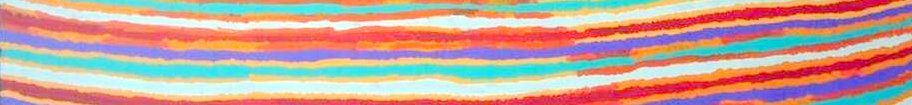 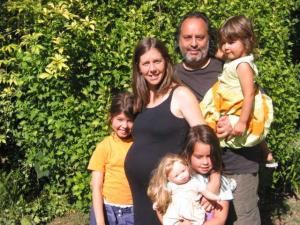 We Stand For NO SYSTEMKindom (Do No Harm Communities) is the dream for freedom, but it is the dream for the freedom of those around us who also live the dream of freedom, because it is in living for the freedom of others that we get our freedom. When we live for the dreams of Kindom of those around us, we live life as a gift because we live for (dedicate our lives to) their dream of freedom, truth, peace, joy, abundance, etc, just as they live for our Kindom dreams too. This is true co-creation (cooperation) with no attack on the uniqueness of each of us. When we live this way, we have no need for any man-made system - everything/everyone has already been taken care of by our love for life.Just as we do not have to jump 10 feet across the room to grab our next breath, neither do we have to worry about food, water and shelter because it has all been taken care of as we each co-create Kindoms/Kin-Domains for everyone. Now everybody and everything of the dream of life that is Kindom/Paradise is free (has been set free once again). The issue is greed and selfishness, power and control trips, arrogance, ignorance, being fed many many lies and being traumatised. The issue is not overpopulation - there is more than enough land available for every family to have a hectare (2.5 acres Kin-Domain) to care for. The land of Australia can provide a Kin-Domain for every family across Earth, each with a food forest, clean fresh drinking water and plenty of space for building natural do no harm habitats and with plenty of land left over.Everyone must have the freedom to take full-responsibility for their lives, for the water they drink, the food they eat and for their shelter. Currently, "The System" forces everyone to give up taking full-responsibility so that we become grown up children accustomed to sucking on the nipples of "The System" corporations for everything, having to use money to get by and to follow the rules of money because we are not co-creating freedom, peace, truth, joy and abundance for each other. Money only leads to haves and have nots and all the abuse, manipulation and distractions that we are subjected to as slaves to money.When we give up living for other's Kindom dreams, we start creating hell ("The System") all around us because we become self-centred - now it's all about "my freedom","my money", "my land", "my belief", "my saviour", "mine", "mine","mine", "i","i", "i", "own", "own", "own", etc. To protect what we claim we own requires a man-made system with FORCE to protect those self-centred claims. This is ALL trauma based and all story-telling (brainwashing/braindirtying).NO SYSTEM = KINDOM/DO NO HARM COMMUNITIES 
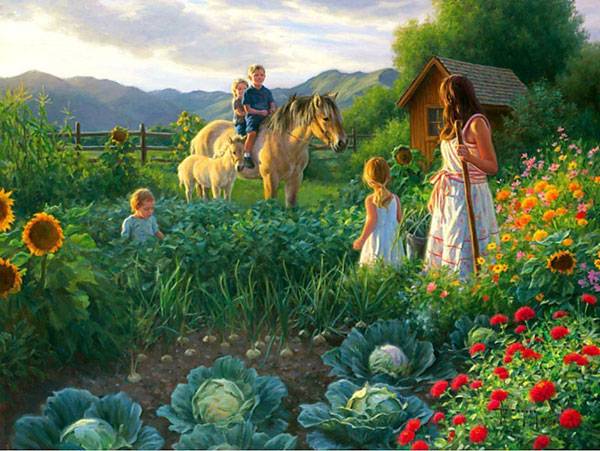 Our true freedom comes when we set our thoughts of freedom into motion so that we live freedom rather than just talking and thinking about it while we still slave for "The System". Kindom will not happen while we meditate for hours in the bush or do yoga retreats or wait for Jesus or follow the processes of the OPPT (One People's Public Trust now called One People). This is not freedom because we are not living freedom because we are living the story-telling of Jesus or Zeitgeist or The Secret or Thrive or One Earth/Consciousness/People.Living Kindom is very, very hard work as we set about repairing the damage to MAN/Earth/Nature that we are ALL responsible for but the burden becomes lighter the more of us put our life-energy into the dream of returning Earth to Paradise. Day-after-day, we all have to work our arses off until Kindom is all around us (MAN) once again. This is the price we pay to set each other free on a piece of land (Kin-Domain), so that no one is under the image-power (education/brainwashing/story-telling) of another MAN anymore and so that everyone can have their space of love to create and live their unique, do no harm dreams. This only happens once we have the Kindoms set up so that everyone is provided for.Once we re-create the food forests, whether on land or in the suburbs, we can re-claim our freedom, breaking the strangle-hold of "The System" because we are no longer reliant on its services and benefits and no longer turning each other into slaves of "The System", cogs in the wheels of "The System" machine. If we don't put the effort in to set everyone and everything free all around us then we still live in HELL ("The System"). The key is to live for everyone else's freedom so that we can have it too.From Bare Dirt To Abundance
A Year In The Life Of The
Love For Life Food Forest 
Arthur & Fiona Cristian
8th February 2013
51 Minutes 46 Seconds
http://www.youtube.com/watch?v=1sJCcCvZ97AFrom Bare Dirt To Abundance Part Two A 
5th November 2014
http://youtu.be/TPTPn8tgcPI
http://loveforlife.com.au/node/8545From Bare Dirt To Abundance Part Two B 
Coming ShortlyWe live for NO SYSTEM. We do not lose anything by not having a man-made system and, in fact, we gain. We gain our freedom and we gain abundance. Let go of the fear.A Collection Of Various Love For Life Posts
Providing The Big Picture We SeeSequential OrderWe ask you to NOT believe anything we say/share and instead use scrutiny like an intense blow torch and go where the logic of truth/sense takes you. This is very, very important. Put everything you believe up to the test of scrutiny to see how it stacks up. If you are true to your heart/senses and go where the logic of truth/sense takes you will find that NO belief, etc, will stand up to the test of scrutiny. They just do not stack up because they are lies/fraud.After you have watched and read all the material and any questions are left unanswered, send us your landline number and we will use the internet phone as a free unlimited call. We are on Sydney NSW Australia time. Best times for us to chat are between 11.00am and 6.00pm.It is critical that you fully comprehend Image Power, "Spelling", Trauma, Reaction To Trauma, Curses, Processing Curses, Full-Responsibility/Liability, Limited Liability/Responsibility (passing-the-back), Slavery, Senses/Sense vs Non-Sense/Senses, Re-Presenting Intellectual Property such as but not limited to "Name", Storytelling/Storytellers, Duality, Black-Magic, Belief, Lies, "i", All Seeing "i" (eye), etc..... These themes and others are covered over and over and over again.If you do not comprehend these insights and are unable to use your senses to sense your way through all the non-sense/non-sensory-images that enslave MAN under their image power (darkness = "The System" = Hell), men and women will remain deeply trapped under a terrible state of trauma. Our intention is to inspire you to remedy by showing you how to move away from reacting to trauma in all its nefarious and devious forms.IMAGE POWER 
Superb Diamond Range Interviewing
Arthur & Fiona Cristian 4th February 2014
http://youtu.be/qFnuuw3kLog
http://loveforlife.com.au/node/8501His-Story/Her-Story (History) 
Arthur Cristian - Love For Life
2005-2007 - Re-posted July 2014
http://loveforlife.com.au/node/8529The Dream Of Life Part 6
Under The Spell Of Intellectual Property 
Arthur Cristian - 51 Minutes 52 Seconds
http://www.youtube.com/watch?v=IMK7CkU1ih8Trauma Induced Fantasy 
July 2013 Interview With
Jeanice Barcelo And Arthur & Fiona Cristian
http://youtu.be/CZVj-ddUoZw
http://loveforlife.com.au/node/8500The Dark Side Of The Moon
The Background To "The System" 
Arthur & Fiona Cristian Interviewed By
Jahnick Leaunier, The Tru-Mon Show
24th August 2016
Love For Life - 142 Minutes
https://youtu.be/C5TViw1NLr4Eric Dubay's Flat Earth Is A Cult
The Background To The System Part Two
Arthur & Fiona Cristian Chatting With
Jahnick Leaunier On The Tru-Mon Show
Love For Life - 31st August 2016
http://loveforlife.com.au/node/8585
154 Minutes
https://youtu.be/rCPWgEQg-2MEclipse Of The Sun - Video (Arthur swears in this video)
The Background To The System Part Three 
Arthur & Fiona Cristian Chatting With
Jahnick Leaunier On The Tru-Mon Show
Love For Life - 25th October 2016
https://youtu.be/FMOsOi1kNRcThe "Name" Is The Mark Of The Beast
The Strawman Identifying
Your Slave Status In "The System" 
By Arthur Cristian - Love For Life
5th February 2012 - 56 Minutes 25 Seconds
http://www.youtube.com/watch?v=DdOag66v7uoThe Satanic Craft Of Inculcation In Practice 
Fiona's ACT Supreme Court Affidavit Explaining Inculcation & Illumination
Arthur & Fiona Cristian
Love For Life
4th March 2016
http://loveforlife.com.au/node/8578The Spinning Top
Full Bloom Inculcation 
Arthur And Fiona Cristian
Love For Life
Facebook Discussions Between The
8th December 2016
And
26th January 2017
Link: http://loveforlife.com.au/content/16/03/04/satanic-craft-inculcation-pra...The Shit Of Death 
Arthur & Fiona Cristian
Love For Life
28th January 2017
Link: http://loveforlife.com.au/content/16/03/04/satanic-craft-inculcation-pra...The Selfie Of Freakenstein 
Arthur & Fiona Cristian
Love For Life
17th March 2017
http://loveforlife.com.au/node/8588Three Sets Of Fiona Cristian Documents Filed With ACAT 
Merged Into One Document For Downloading
https://www.scribd.com/document/327370355/Fiona-Cristian-Affidavit-ACT-S...Fiona Cristian Affidavit
ACT Supreme Court / Court Of Appeal 
https://www.scribd.com/doc/316218306/Three-Sets-of-Fiona-Cristian-Docume...Dancing With Magic (Lies) 
Arthur & Fiona Cristian
Videos, Articles, Comments
And Pending E-Book
Love Fort Life
September 2015
http://loveforlife.com.au/node/8575Dancing With Magic Part One 
Arthur & Fiona Cristian - Love For Life
5th September 2015
https://youtu.be/hx7qJ7r2OS4Dancing With Magic Part Two 
Arthur Cristian - Love For Life
12th September 2015
https://youtu.be/b_KuEFdKmnADancing With Magic Part Three 
Arthur & Fiona Cristian - Love For Life
13th September 2015
https://youtu.be/9pJc1NfnAcIDancing With Magic (Lies) Part Four:
Arthur & Fiona Cristian - Love For Life
16th September 2015
https://youtu.be/kSVURGwm1GoIntroduction To Kindom Video 
By Arthur & Fiona Cristian - Love For Life
6th March 2015
https://youtu.be/7SspPm9wRgoTo Be Educated Is To Have No Soul
The System Is Soul Destroying 
Frederick Malouf & Michael Tellinger's
Contrived Gifting
Arthur & Fiona Cristian
Love For Life
1st September 2016
http://loveforlife.com.au/node/8586Illumination IS Definition 
Arthur & Fiona Cristian
Love For Life
26th to 29th January 2016
http://loveforlife.com.au/node/8577IMAGE POWER
The Nefarious Tactics Used
To Disguise Truth And Distract Us
From Remedy 
Arthur & Fiona Cristian
Love For Life
24th January 2014
This post contains many recent Facebook comments
and email replies which collectively provides a big picture
into exposing the deception behind IMAGE POWER.
http://loveforlife.com.au/node/8496The Pull Of E-Motion 
Arthur & Fiona Cristian
Love For Life
8th February 2014
http://loveforlife.com.au/node/8499Processing Curses
A Lie Is A Curse
Liars Process Curses 
Arthur & Fiona Cristian
Love For Life
26th February 2014
http://loveforlife.com.au/node/8503How The System Is Really Constructed
Bouncing Back Curses Upon Curse Makers
To Stop Harm Forevermore 
Arthur & Fiona Cristian
Love For Life
27th February 2014
http://loveforlife.com.au/node/8504Slave To A Name 
Parts One, Two, Three, Four,
Arthur & Fiona Cristian
Love For Life
3rd to 6th March 2014
http://loveforlife.com.au/node/8505Educated Slaves 
Arthur & Fiona Cristian
Love For Life
20th March 2014
http://loveforlife.com.au/node/8506The Only Path To Freedom
Beware The False Steps 
Arthur & Fiona Cristian
Love For Life - 2nd April 2014
http://loveforlife.com.au/node/8508Free-Dumb For All 
Arthur & Fiona Cristian
Love For Life - 5th April 2014
http://loveforlife.com.au/node/8510Revoking The Ego 
Arthur & Fiona Cristian
Love For Life - 8th April 2014
http://loveforlife.com.au/node/8511How MAN Commits Spiritual Suicide 
Arthur Cristian
Love For Life - 3rd April 2014
http://loveforlife.com.au/node/8509How To Detect Intel Operatives Working 
For The New World Order Agenda
Arthur & Fiona Cristian
Love For Life - 10th April 2014
http://loveforlife.com.au/node/8512How The Psyop Program & Intel Networks
Are Messing With Your Head +
His-Story/Her-Story 
Arthur & Fiona Cristian - April 2014
http://loveforlife.com.au/node/8513Godzilla Through The Looking Glass
Destroyed By Name" 
Arthur & Fiona Cristian
Love For Life - 20th April 2014
http://loveforlife.com.au/node/8514What It's Going To Take
To Co-Create Freedom Forevermore 
Arthur & Fiona Cristian
Love For Life - 22nd April 2014
http://loveforlife.com.au/node/8514Falling For Fairy Stories 
Arthur & Fiona Cristian
Love For Life - 24th April 2014
http://loveforlife.com.au/node/8514A Disassociation From The Work
Of Kate of Gaia 
Arthur & Fiona Cristian
Love For Life - 17th May 2014
http://loveforlife.com.au/node/8517Separating The Wheat From The Chaff 
Arthur & Fiona Cristian
Love For Life - 22nd May 2014
http://loveforlife.com.au/node/8516Revolution Or Revolution 
Arthur & Fiona Cristian
Love For Life - 25th May 2014
http://loveforlife.com.au/node/8520Routing Out Psyop Programs
Routs Out Intel Operatives
Exposing Max Igan's Psyop Program 
Arthur & Fiona Cristian
Love For Life - 31st May 2014
http://loveforlife.com.au/node/8524The Psyop Program Scam
Behind Religion Belief Faith
& Associated Opinion 
Arthur Cristian
Love For Life
11th June 2014
http://loveforlife.com.au/node/8525Another Delusion 
Arthur Cristian
Love For Life
11th June 2014
http://loveforlife.com.au/node/8526A World Of Words Is A World Of Lies 
Arthur Cristian
Love For Life
13th June 2014
http://loveforlife.com.au/node/8527E-MAN
The Name Of The Beast Is MAN 
Arthur & Fiona Cristian
Love For Life - 9th May 2014
Includes Mountain MAN Arrested 
Facebook Discussion About "Name"
Uploaded 25th June 2014
http://loveforlife.com.au/node/8528E-Motion 
Arthur & Fiona Cristian
Love For Life - 13th August 2014
http://loveforlife.com.au/node/8537Discussion With Brother Gregory
Clearly Demonstrating Christianity
Is Part Of The Problem
And Not The Solution 
Arthur & Fiona Cristian
Love For Life
Between the 12th May 2014 and 30th August 2014
http://loveforlife.com.au/node/8542The Psyop Program Behind Free Food
And Permaculture 
Arthur & Fiona Cristian
Love For Life
29th October 2014
Facebook Discussion With Unconditional Love Moon
http://loveforlife.com.au/node/8544Head So Strong 
Music and Vocals Arthur Cristian
Backing Vocals and Vocal Effects Arthur Cristian & Hannah Wood
Lyrics Fiona and Arthur Cristian
Written during our spare time between Aug & Oct 2014
https://www.youtube.com/watch?v=OG4UQCTsqwUThe Time Of Trauma That Destroys Us 
Arthur Cristian - Love For Life
9th November 2014
http://loveforlife.com.au/node/8547The Most Powerful Video On Spirituality
And Happiness FOR SLAVES
Or
How To Accept Slavery And Be Happy About It 
Arthur Cristian - Love For Life
6th August 2014
Facebook Discussion About The Work Of Eckhart Tolle
http://loveforlife.com.au/node/8548What Can We Do What Can We See 
Arthur Cristian - Love For Life
A series of Arthur Cristian Facebook
posts and discussions
between 17th and 21st November 2014
http://loveforlife.com.au/node/8552The Misuse Of Love By Intel Networks
To Create Doubt And Uncertainty
With The Intention To Destroy Love
And Therefore Destroy MAN
(True Freedom, Peace, Joy, Abundance And Truth
For Everyone) 
By Arthur Cristian - Love For Life
26th November 2014
http://loveforlife.com.au/node/8554The Void Of E-GO That Is Spiritual Suicide
The Justification Of Laziness
That Perpetuates System Creature Comforts
Ensuring Our Fall 
Arthur & Fiona Cristian
Love For Life
13th December 2014
Massive Update Occurred 14th Dec 2014 3.10pm Sydney Aust time
http://loveforlife.com.au/node/8556Darkness Visible Part One A, B, C, D
The Freemasonic World In Plain Sight
Decoding George Washington Lithographs 
Arthur & Fiona Cristian
Love For Life
14th December 2014
Part One A http://loveforlife.com.au/node/8557
Part One B http://loveforlife.com.au/node/8567
Part One C http://loveforlife.com.au/node/8568
Part One D http://loveforlife.com.au/node/8569Darkness Visible Part Two
Yin And Yang, Duality, Spiritual Suicide
And Frank O'Collins UCADIA / One Heaven 
Arthur & Fiona Cristian
Love For Life
14th December 2014
http://loveforlife.com.au/node/8558Darkness Visible Part Three
How The Word Sausage
Re-Presents The New World Order
Boiling Point & Out To Get Us
Arthur & Fiona Cristian
Love For Life
27th December 2014
http://loveforlife.com.au/node/8560Darkness Visible Part Four
Aleister Crowley - Thelema - OTO
And The Black Magic Psychedelia Of The Intellect
Facebook Discussion
4th to 10th January 2015
http://loveforlife.com.au/node/8561Darkness Visible Part Five
Living MAN Fiona Cristian's Standing
+ Decoding Judeo/Judaism 
Fiona Cristian & Arthur Cristian
Love For Life
24th January 2015
http://loveforlife.com.au/node/8562Darkness Visible Part Six
The Many Fingers Of The Hidden Hand Appearing
YouTube Community Flagged A Video
Posted To The ArthurLoveForLife YouTube Channel
As Being "Hate Speech" 
Fiona Cristian & Arthur Cristian
Love For Life
4th February 2015
http://loveforlife.com.au/node/8563Darkness Visible Part Seven
The Full Responsibility For Setting
True Freedom For All Into Motion
In Present-Sense Forevermore 
Fiona Cristian & Arthur Cristian
Love For Life
10th February 2015
http://loveforlife.com.au/node/8564Who We Really Are Does Not End
At The Surface Of Our Skin
Arthur Cristian & Fiona Cristian
Love For Life - 22nd February 2015
http://loveforlife.com.au/node/8565Introduction To Kindom Video 
By Arthur & Fiona Cristian - Love For Life
6th March 2015
https://youtu.be/7SspPm9wRgoThe Rot Parts One, Two, Three
Arthur Cristian
Love For Life
5th June 2015
http://loveforlife.com.au/node/8571"The Good Guys" And The "Bad Guys"
Working Together To Bring In
The New World Order
Arthur Cristian - 18th July 2015
http://loveforlife.com.au/node/8572Can You Spot The Ego?
Where's Wally? Part One 
Compilation of Facebook & Youtube
Insight Posts During Aug/Sept 2015
By Arthur Cristian
http://loveforlife.com.au/node/8573Can You Spot The Ego?
Where's Wally? Part Two 
Compilation of Facebook & Youtube
Insight Posts During Aug/Sept 2015
By Arthur Cristian
http://loveforlife.com.au/node/8576Dancing With Magic (Lies) 
Arthur & Fiona Cristian
Videos, Articles, Comments
And Pending E-Book
Love Fort Life
September 2015
http://loveforlife.com.au/node/8575Dancing With Magic Part One 
Arthur & Fiona Cristian - Love For Life
5th September 2015
https://youtu.be/hx7qJ7r2OS4Dancing With Magic Part Two 
Arthur Cristian - Love For Life
12th September 2015
https://youtu.be/b_KuEFdKmnADancing With Magic Part Three 
Arthur & Fiona Cristian - Love For Life
13th September 2015
https://youtu.be/9pJc1NfnAcIDancing With Magic (Lies) Part Four:
Arthur & Fiona Cristian - Love For Life
16th September 2015
https://youtu.be/kSVURGwm1GoIllumination IS Definition 
Arthur & Fiona Cristian
Love For Life
26th to 29th January 2016
http://loveforlife.com.au/node/8577The Satanic Craft Of Inculcation In Practice
Fiona's ACT Supreme Court Affidavit Explaining Inculcation & Illumination
Arthur & Fiona Cristian
Love For Life
4th March 2016
http://loveforlife.com.au/node/8578The Dark Side Of The Moon
The Background To "The System" Part One
Arthur & Fiona Cristian Chatting With
Jahnick Leaunier On The Tru-Mon Show
Love For Life - 24th August 2016
http://loveforlife.com.au/node/8583Eric Dubay's Flat Earth Is A Cult
The Background To The System Part Two
Arthur & Fiona Cristian Chatting With
Jahnick Leaunier On The Tru-Mon Show
Love For Life - 31st August 2016
http://loveforlife.com.au/node/8585To Be Educated Is To Have No Soul
The System Is Soul Destroying
Frederick Malouf & Michael Tellinger's
Contrived Gifting
Arthur & Fiona Cristian
Love For Life
1st September 2016
http://loveforlife.com.au/node/8586New Love For Life Kindom Facebook Group 
Started March 2015
https://www.facebook.com/groups/1434747556816918
Includes 63 Minute
Introduction To Kindom Video 
https://youtu.be/7SspPm9wRgo
By Arthur & Fiona Cristian
and
Facebook Kindom Group Guidelines
http://loveforlife.com.au/node/8566
The Love For Life website home-page provides
the bigger-picture background to the themes
touched on in this video: http://loveforlife.com.auCrop Circles Are A Massive Hoax 
Facebook Discussion On Simon Kawai's Wall
Involving Arthur & Fiona Cristian
31st August 2013
http://loveforlife.com.au/node/8470OPPT & Slavery Through Intellectual Conscription By Deceit 
Arthur & Fiona Cristian - Love For Life
27th February 2013 onwards...
Part One: http://youtu.be/Qjp_9nlrBao
Part Two: http://youtu.be/tbybeOWZ-Bc
Part Three: http://youtu.be/yOWoxH-HbVwWater Is The Life Of MANS Consciousness (Breath) 
Arthur & Fiona Cristian - Love For Life - 8th February 2013
http://loveforlife.com.au/node/8350
Part One: http://youtu.be/4ze66_33wxM - 70 Minutes 5 Seconds
Part Two: http://youtu.be/43gIi-sjxJc - 81 Minutes 13 Seconds
Part Three: http://youtu.be/oooY6W63K-M - 70 Minutes 18 SecondsWhat Do You Believe On Origins?
Who Said There Was A Beginning?
Who's Truth Do You Accept?
Belief Is A Strange Idea. 
Discussion Lyndell, Scott and Arthur & Fiona Cristian
Between March and April 2013
Posted 29th October 2013
http://loveforlife.com.au/node/8487So You Want The Good Bits Of "The System"
But Not The Bad Bits? 
By Arthur & Fiona Cristian
Love For Life - 12th August 2013
http://loveforlife.com.au/node/8468Turning Away From The Reflection
Of MANS Looking Glass 
Arthur & Fiona Cristian
Love For Life
30th April 2013
http://loveforlife.com.au/node/8404REMEDYFrom Bare Dirt To Abundance
A Year In The Life Of The
Love For Life Food Forest 
Arthur & Fiona Cristian
8th February 2013
51 Minutes 46 Seconds
http://www.youtube.com/watch?v=1sJCcCvZ97AFrom Bare Dirt To Abundance Part Two 
5th November 2014
http://youtu.be/TPTPn8tgcPI
http://loveforlife.com.au/node/8545From Bare Dirt To Abundance Part Three 
7th March 2016
60 Minutes
https://youtu.be/SH9i8ZStzWILove For Life Food Forest & Native Garden March 2016
Extension Of The Love For Life Food Forest And Establishment
Of A New Native Garden At The Front Of The Rental Property
In East Bowral - 24th October 2015 to Mid February 2016.
15 Minutes
https://youtu.be/y-Uz8HmnSIMControl The Land
And You Control MAN On The Land
Displace MAN From Land
And You Turn MAN Into Slaves 
Arthur & Fiona Cristian - Love For Life
April 2011 (Updated 14th September 2011)
http://loveforlife.com.au/node/8237The Divine Spark 
Facebook Discussion With Raymond Karczewski
Arthur & Fiona Cristian & Others
2nd October 2013
http://loveforlife.com.au/node/8483Capturing Another MANS Uniqueness 
A Facebook Debate With
Arthur & Fiona Cristian - Love For Life
And Raymond Karczewski
Starting 13th May 2013
http://loveforlife.com.au/node/8414The Spell Is Broken
Taking The Land To Create Kindom 
Arthur & Fiona Cristian
Love For Life
3rd March 2013
http://loveforlife.com.au/node/8365The Steps Of Kindom 
Arthur & Fiona Cristian
Love For Life 2006/2007
http://loveforlife.com.au/node/8304To explore these themes in greater detail go here where you can find links to all our Love For Life comments, articles, debates, discussions, videos, podcasts, etc: http://loveforlife.com.au/node/3385All the best
Arthur & Fiona Cristian
Love For LifeWebsite: http://loveforlife.com.au
Email : action@loveforlife.com.au
Mobile : 0011 61 418 203204 - (0418 203204)
Snail Mail: PO Box 1320 Bowral 2576 NSW Australia
Facebook Arthur Cristian : http://www.facebook.com/arthurcristian
YouTube Arthur Cristian : http://www.youtube.com/ArthurLoveForLifeRegister To The Love For Life Mailing List: http://loveforlife.com.au/content/09/05/14/mailing-listFacebook Group Why Aren't We Free Discussion : http://www.facebook.com/164918753537287
Facebook Group Kindom/Do No Harm Community Discussion : http://www.facebook.com/151811728195925Links below will kick in when the professionally recorded Love For Life music is released.SoundCloud : http://soundcloud.com/loveforlife
Nimbit Music : http://www.nimbitmusic.com/loveforlife
Twitter : https://twitter.com/loveforlifemusi
Facebook Music : http://www.facebook.com/loveforlifemusic
YouTube Love For Life Music : http://www.myspace.com/loveforlifemusic
MySpace : http://www.myspace.com/loveforlifemusic
Google + Fiona Cristian : https://plus.google.com/100490175160871610090Peaceful Transition Through Sacrifice And ServiceWe feel there is an essential peaceful do no harm transition required to get all of MAN back to standing on MANS feet without reliance upon another MAN for water, food, shelter. As it stands everyone in "The System" are highly dependent and reliant on the "group mind-set" that forms "The System" of slaves providing services and benefits for the emotionally addicted slaves to "The System" (and you can put us in the same basket too). The transition is to get MAN back to relying ONLY on nature without 3rd party interlopers, intermeddlers, interceders getting in the way. The transition is a team effort with the foresight for setting all of MAN free down-the-line so that MAN is no longer dependent on slaves and masters providing services, benefits, privileges and exclusivity while being bound to contracts, rituals, procedures, conditions, rules & regulations which compromises MAN severely.This transition is all about shifting from limited liability/responsibility to full liability/responsibility. This full responsibility is all about caring for our health, nature all around us, clean uncorrupted (pure) water and food, partner/co-creator, children, shelter, animal-friends in partnership, etc. In "The System", we are already together destroying each other - we have to come together to create peace together so that we can all have peace. We cannot live peacefully when we are islands, not taking full responsibility for the lives of those around us until EVERYONE can take full responsibility for their life, which means that EVERYONE is healed of system trauma. In "The System", we all come together to make slaves of each other - now is the moment to come together to set each other free, to live for each other's freedom, peace, joy and abundance. Once we have set each other free, we are free.Control The Land
And You Control MAN On The Land
Displace MAN From Land
And You Turn MAN Into Slaves
Arthur & Fiona Cristian - Love For Life
April 2011 (Updated 14th September 2011)
http://loveforlife.com.au/node/8237The Spell Is Broken
Taking The Land To Create Kindom
Arthur & Fiona Cristian
Love For Life
3rd March 2013
http://loveforlife.com.au/node/8365"The Steps Of Kindom"
http://loveforlife.com.au/node/8304---------Once we fix these issues, we or our children or our descendants to come, can start focusing on the even bigger picture of getting back to where our ancestors were, as breatharyan's, before they fell into non-sense images to be enslaved by them.All the best to you and your family
Arthur & Fiona Cristian
Love For LifeThe Cristian Family DeclarationThe Cristian family and The Love for Life Campaign are apolitical, non-religious, non-violent, anti weapons, anti drugs (both pharmaceutical and recreational) and anti any ideology that denies the existence of Do No Harm Communities (Kindoms) and suppresses the uniqueness and freedom of all men, women and children.The Cristian family and our Love For Life work is unaligned to any big business corporation, intelligence agency, government body, "system" law, "system" think tanks, "system" green or environmental movements, religion, cult, sect, society (fraternity, brotherhood, sisterhood, order, club, etc,) secret or not, hidden agenda, law or sovereignty group, occult, esoteric, New Age or Old Age.The Cristian family supports and promotes the remedy that brings an everlasting peace, freedom, truth, joy, abundance and do no harm for all of life without causing loss of uniqueness or the need for having slaves and rulers. We are not into following the one in front or being shepherds for sheeple. Most importantly, we take full-responsibility for everything we think, feel and do.The Cristian family are not Christians.Arthur & Fiona Cristian
Love For LifeDecember 2006THE CRISTIAN FAMILY PLEDGEBeing of clear brain, heart and intention, we each declare the following to be true:• We have no intention of ending our own lives.• We will not tolerate suppression of truth, ideas, freedom, or our work. We stand for freedom of speech.• We stand together to support others in the expression of truths and freedom to speak out no matter how radical those ideas may seem.• Standing for freedom takes courage; together we shall be strong in the face of all odds.• If it is ever claimed that we have committed suicide, encountered an unfortunate accident, died of sickness/disease, disappeared, been institutionalized, or sold out financially or in any other way to self-interested factions, we declare those claims false and fabricated.• We testify, assert and affirm without reservation, on behalf of all those who have dedicated their lives to the ending of secrecy and the promotion of freedom of thought, ideas and expression that we shall prevail.• We Do Not Have Multiple Personality DisordersArthur Cristian
Fiona Cristian
Jasmin Lily Cristian
Emma Rose Cristian
Frances Hannah Cristian
Xanthe Jane Cristian15th December 2006 (Edited/Updated 18th September 2011)Update Regarding The Love For Life
Home Page And Quick User GuideWe are turning the Love for Life Quick User Guide http://loveforlife.com.au/node/6608 into a blog of all the main insights of our work since March 2005, whether through articles, videos, podcasts or discussions/debates.As we do not have the time to compile everything we have written into a book, as many have suggested we do, compiling all our most important work into one area of the website is a way of providing easy access to this work so those interested are able to fully comprehend the big picture.Instead of having to find our different articles, videos, etc, in various parts of the website, it will all be accessible here: http://loveforlife.com.au/node/6608 and here: http://loveforlife.com.au/node/3385.Love For Life VideosAs amateurs and posted in the Quick User Guide below the Facebook links, we're currently creating and posting a series of videos called "The Dream Of Life" which covers the ground of all the Love For Life insights. We plan to have the videos completed by December 31st 2012. Once this is behind us, our intention is to create a 2 hour or so video covering the body of this work. All videos are embedded in the quick user guide http://loveforlife.com.au/node/6608 and uploaded in Arthur's YouTube channel: http://www.youtube.com/user/ArthurLoveForLife.Love For Life MusicWe have started recording songs, with others, that express the themes of Love For Life. They are now being posted on Arthur's YouTube channel: http://www.youtube.com/user/ArthurLoveForLife and are embedded in the quick user guide http://loveforlife.com.au/node/6608. We have over 100 songs to record. A few rough demos have already been used as the soundtrack on the first "Dream of Life" video.About Us - Love For Life & The Cristian FamilyAlso, everything we, the Cristian family, have gone through, from bank fraud and the theft of the family home to death threats and attempts on Arthur's life, is documented in the Quick User Guide too. If you, the reader, are prepared to put the effort in, you will comprehend the extent to which we have all been tricked into becoming slaves, giving up our uniqueness and our full-responsibility for life and destroying everything of life to the point where life is in danger of dying out completely. You will also comprehend the remedy to all this chaos; a remedy that requires only love for life and the determination to do what needs to be done. Though our focus is very strongly on the remedy that creates a world of freedom, truth, peace, joy, abundance and Do No Harm for all of life without loss of uniqueness or the need for slaves and rulers, we realise that it is vital to comprehend how to get there and what stops us from getting there. This is why there is so much information on the hows and whys of everything going wrong in the world today. We are not into peddling conspiracy theories, we are into routing out all forms of organised crime.Saturday 26th November 2011Arthur and Fiona Cristian
Love For LifeWebsite: http://loveforlife.com.au
Email: action@loveforlife.com.au
Mobile: 0011 61 418 203204 - (0418 203204)
Facebook Arthur Cristian: http://www.facebook.com/arthurcristian
YouTube Arthur Cristian: http://www.youtube.com/ArthurLoveForLife
SoundCloud: http://soundcloud.com/loveforlife
Nimbit Music: http://www.nimbitmusic.com/loveforlife
Twitter: https://twitter.com/loveforlifemusi
Facebook Music: http://www.facebook.com/loveforlifemusic
Facebook Why Aren't We Free Discussion: http://www.facebook.com/164918753537287
Facebook Do No Harm Community: http://www.facebook.com/151811728195925
YouTube Love For Life Music: http://www.myspace.com/loveforlifemusic
MySpace: http://www.myspace.com/loveforlifemusic
Google + Fiona Cristian: https://plus.google.com/100490175160871610090
Register To The Love For Life Mailing List: http://loveforlife.com.au/content/09/05/14/mailing-list1. For The Body Of The Love For Life Work by Arthur and Fiona CristianWhich Unravels The Reasons For The Chaos, Mayhem and Confusion Being Experienced In The World Today, Explains The Need For"Community Immunity" and Responsibility, and Focuses On The Creation Of Kindoms - Do No Harm, Life-Sustainable Communities (As The Remedy That Heals All Mans Woes) - And How We Can Co-Create Them. For Comments, Articles And Discussions, Go Here: http://loveforlife.com.au/node/3385 - Also Go Here To See Podcasts And Videos Posted by Arthur & Fiona Cristian: http://loveforlife.com.au/node/7309 - The Information Shared Comes From Inspiration, Intuition, Heartfelt-Logic And Information Gathered From Nature And Many Amazing Men And Women Along The Way. It Is Not Found In Any Books Or Channellings, Or Talked About By "Experts". Go Here To Read A Brief Synopsis Of Why We Started Love For Life: http://loveforlife.com.au/node/81822. For Information About The Ringing Cedars of Russia Seriesgo here: http://loveforlife.com.au/node/1125 and for more on Eco Homes, Villages, Organic and Permaculture Gardening and Life-Sustainability, etc, go here: http://loveforlife.com.au/node/3641 and here: http://loveforlife.com.au/node/1985 and Mikhail Petrovich Shchetinin - Kin's School - Lycee School at Tekos: http://loveforlife.com.au/node/51733. For How To Eat A Raw, Living Food Diet,go here: http://loveforlife.com.au/node/5068 - LIFE is information. When we distort LIFE and then eat, drink, absorb, think, feel, hear, see, touch, taste, smell and perform these distortions, the information of LIFE, your LIFE, our LIFE, our children's lives, everyone's LIFE, is distorted.4. To Find A Menu For The Extensive Research Library (over 8,000 items posted embodying over 11,000 documents, pdf's, videos, podcasts, etc)Which Covers Topics From Health to Chemtrails/Haarp to Brain Control to Archaeology to Astronomy Geocentricity Heliocentricity to Pandemics Bird Flu Swine Flu to Fluoride to Cancer to Free Energy to Global Warming, 9/11, Bali Bombings, Aspartame, MSG, Vaccinations, Aids/HIV, Mercury, New World Order, Satanism, Religions, Cults, Sects, Symbolism, etc, etc, go here: http://loveforlife.com.au/node/825. If You Would Like To Read About The Cristian Family NSW Supreme Court Case(Macquarie Bank/Perpetual Limited Bank Fraud Condoned By Judges, Registrars, Barristers, Lawyers, Politicians, Public Servants, Bureaucrats, Big Business and Media Representatives - A Crime Syndicate/Terrorist Organisation) Which Prompted The Creation Of This Love For Life Website December 2006, And The Shooting And Torture Of Supporters Who Assisted Us In Reclaiming The Family Home, Joe Bryant And His Wife, Both In Their Late 70's, go here: http://loveforlife.com.au/node/5 And Read Some Of Our Email Correspondence With Lawyer Paul Kean - Macedone Christie Willis Solari Partners - Miranda Sydney May 17th-June 27th 2006: http://loveforlife.com.au/node/73006. For The Stories Of Other Victims Of The System,go here: http://loveforlife.com.au/australian_stories (If you have a story you would like us to put up, we would love to here from you:
action @ loveforlife.com.au)7. For Documentation Of Harm Done By The Powers-That-Be And Their Representatives,Evidence Revealing How Victims Did Not Break The Peace, Caused No Crime or Harm, There Were No Injured Parties. Documenting Incontrovertible Evidence Demonstrating How The Powers That Be (PTB) And Their Lackeys Will Break All The Laws They Are Supposed To Uphold. They Will Kidnap, Intimidate, Terrorise, Rape, Pillage, Plunder And Lie And Take Responsibility For None Of It. All Part Of Their Tactics Of Using Fear And Trauma To Keep Us In Our Place. Relatives Of Those Under Their Radar Are Also Not Safe From Attack And Intimidation. All Starting From A $25 Fine For Not Voting And A $65 Fine For Not Changing A Dog Registration. We Do Not Have Freedom And Can Only Appear To Have Freedom If We Comply. Regardless How Small The Matter The PTB Throw Hundreds Of Thousands Of Dollars Away To Enforce Their Will.... Go Here: 
Fiona Cristian Reply To State Debt Recovery Office - Part One to Part Ten - From 17th October 2008 And Still Continuing:
http://loveforlife.com.au/node/6319 or
Fiona Cristian Reply To State Debt Recovery Office 
Part One: http://loveforlife.com.au/node/5742 - From 17th October 2008
Part Two: http://loveforlife.com.au/node/6135 - From 18th December 2008
Part Three: http://loveforlife.com.au/node/6295 - From 9th January 2009
Part Four: http://loveforlife.com.au/node/6296 - From 14th January 2009
Part Five: http://loveforlife.com.au/node/6375 - The Sick Puppy - From 20th February 2009
Part Six: http://loveforlife.com.au/node/6390 - Police Officers, Sheriff’s Officers, Tow Truck Driver and State Debt Recovery Office Blatantly Ignore the Law To Rape, Pillage and Plunder The Private Property Of Fiona Cristian - From 11th March 2009
Part Seven: http://loveforlife.com.au/node/6445 - Affidavit Of Truth - Letter To The Queen + Australia: Fascism is Corporatism - From 30th March 2009
Part Eight: http://loveforlife.com.au/node/6652 - The Pirates Auction And The Ghost Of VSL386 - From 4th April 2009
Part Nine: http://loveforlife.com.au/node/7073 - Arthur Cristian's Letter To Pru Goward MP - From 15th December 2009
Part Ten: http://loveforlife.com.au/node/7500 - Should We Be In Fear Of Those Who Claim To Protect Us? "Roman Cult" Canon Law - Ecclesiastical Deed Poll - The Work Of Frank O'Collins - From 13th October 20108. If You Are Interested In Information On Freedom From Statutes, Rule-Of-Law, Free Man/Free Woman, Strawman, "Person" and Admiralty Law (The Law Of Commerce),go here: http://loveforlife.com.au/node/895 - For Common Law, Democracy, Constitution, Trial By Jury, Fee Simple, etc, go here: http://loveforlife.com.au/category/main/law-articles-documents9. If You Are Interested In Banking and Money Created (Fiat/Credit/Debt/Mortgage/Loan/Overdraft etc) Out-Of-Thin-Air, How Banks Counterfeit Money,go here: http://loveforlife.com.au/banks10. For A List Of All The Latest Posts In The Love For Life Website,go here: http://loveforlife.com.au/tracker11. For Links To Many Hundreds Of Videos, DVDs And Podcastsgo here: http://loveforlife.com.au/video_dvd12. To See The Cristian Family Pledge, Legal and other Disclaimersgo here: http://loveforlife.com.au/content/06/12/05/love-life-legal-disclaimer13. To Read About How A Representative Of The NSW Jewish Board Of Deputies Had Threatened To Shut Down The Love For Life Websitego here: Part One: http://loveforlife.com.au/node/6616 Part Two: THE STEVE JOHNSON REPORT AND VIDEO: http://loveforlife.com.au/node/6665 and Part Three: Latest Update On James Von Brunn: http://loveforlife.com.au/node/6673Conscious Love Always
Arthur & Fiona Cristian
Love For Life
action @ loveforlife.com.au
www.loveforlife.com.au
0418 203204 (int: 0011 61 418 203204)
PO Box 1320 Bowral 2576 NSW AustraliaArthur Cristian

Create Your BadgeLove For Life Discussions - Why Aren't We Free? How Can We Be Free?

Promote your Page tooLove For Life Legal DisclaimerThe information contained on this world wide web site (the web site and all information herein shall be collectively referred to as "Web Site Information"), under the registered url name, loveforlife.com.au, resides on a host server environment in Pittsburgh, Pennsylvania 15203, United States of America.The Web Site Information has been prepared to provide general information only and is not intended to constitute or be construed as providing substantive professional advice or opinion on any facts or circumstances. Transmission of the information is not intended to create, nor does its receipt give rise to, a professional-client relationship between 'Love for Life' and the receiver.While every care has been taken to ensure the accuracy and timeliness of the information prepared and/or reported on this site, 'Love for Life' is not responsible for any errors or omissions or for the Web Site Information not being up to date. The Web Site Information may not reflect the most current developments.The impact of the law, policy and/or procedure for any particular situation depends on a variety of factors; therefore, readers should not act upon any Web Site Information without seeking professional advice. 'Love for Life' is not responsible for any action taken in reliance on any Web Site Information herein.'Love for Life' is not responsible for any action you or others take which relies on information in this website and/or responses thereto. 'Love for Life' disclaim all responsibility and liability for loss or damage suffered by any person relying, directly or indirectly, on the Web Site Information, including in relation to negligence or any other default.'Love for Life' does not warrant, represent or hold out that any Web Site Information will not cause damage, or is free from any computer virus, defect(s) or error(s). 'Love for Life' is not liable to users for any loss or damage however caused resulting from the use of material found on its web site.'Love for Life' does not necessarily endorse or approve of any Web Site Information linked to and contained on other web sites linked herein and makes no warranties or representations regarding the merchantability or fitness for purpose, accuracy and quality, of any such information.The sending of information by you, and the receipt of it by 'Love for Life', is not intended to, and does not, create a professional-client relationship.All Web Site Information is considered correct at the time of the web site's most recent revision.ADDITIONAL DISCLAIMERTHE CRISTIAN FAMILY SUPPORTS
FREEDOM OF SPEECH - FREEDOM OF THOUGHTPosted Wednesday 17th June 2009
Updated September 2011NSW Jewish Board Of Deputies
Has Threatened To Shut Down
The Love For Life WebsiteNo Freedom Of Speech - No Freedom Of ThoughtLove For Life does not support harm doing in any shape or form. However, we are supporters of free speech and post articles, documentaries, etc, that represent a wide cross section of ideas. See the Love For Life extensive research library where over 6000 documents, articles and videos are posted: http://loveforlife.com.au/node/82. We clearly see the evidence of the destruction to MAN and the earth that has been caused by ALL religions over the centuries and are therefore not supporters of religions, cults, sects or any group that demands conformity of thought, speech or action, or has rules, regulations or rituals that must be followed. Religions, nationalities and cultural "identities" are formed as a result of the brainwashing we receive from childhood. They are part of the tactics the Establishment uses to keep us all divided from one another and fighting one another.All religions promote discrimination and division, leading to hatred and even violence and murder. None of them have yet to produce a remedy to all the suffering, poverty, unhappiness and discrimination in the world. If any religion truly had the remedy to all the suffering on earth, there would no longer be any suffering. What have Christianity, Islam, Buddhism, Hinduism, Judaism, atheism and the New Age done to end the suffering in the world?Since December 2006, there have been many attempts to take down the Love For Life website. Any attempts have been thwarted by Love For Life supporters inundating the harm-doers with emails, etc, objecting to them taking down the website for a variety of reasons. The trouble makers usually back off when they realise that they can post all their views, arguments, beliefs, etc, in the Love For Life website without censorship or restriction imposed. They get to see that even the Queen, Pope, Prime Minister, President of America, etc, can post all their views without hindrance or sabotage and that we support freedom of speech/thought which means we support the right of all sides to express their views.Of note, there is a vast amount of information posted in the Love For Life website which we do not agree with but we leave it all up because we refuse to be biased, opinionated or self-centered/self-serving. Of the many thousands of comments posted over the years we have only removed posts containing secret links to commercial advertisements, terrible foul language, threats of violence and death, etc, and attacks on other people's characters that avoid the subject/debate at hand. Besides links to advertisements, we have taken down less than six comments due to the above. We usually leave everything up, all warts and all, even those posts threatening to do terrible things to Fiona, our children, our dogs, our friends, family & supporters, etc.The Love For Life website has information from all sides on many subjects, whether about Islam, Judaism, Christianity, Law, health, psychology, mind control, vaccination, aspartame, MSG, Chemtrails etc. There are over 11,000 articles, documentaries etc on the website and they are so diverse that we are sure that everyone would be able to find something they loved and something they hated, if they took the time to search. If we removed all the articles hated by everyone, there would probably be nothing left! We are not anti anyone but freedom of speech is freedom of speech and no one should condemn the work of another without taking the time to research the subject themselves. Yes, there are articles by those who have a less-than-rosy-viewpoint of Judaism, but there are also articles on the dark side of Tibetan Buddhism (and it is very dark) for those who are interested in the truth: Tibet - Buddhism - Dalai Lama: http://loveforlife.com.au/node/6271 Should the authors of these articles be abused and imprisoned for daring to challenge the widely conceived reputation of Buddhism as being the religion of peace and love and that of the Dalai Lama as a saint, or should those interested be allowed to study the work and come to their own conclusions? The same applies to all the articles, documentaries, etc, about Christianity, Islam, Freemasonry, New World Order, etc.The Love for Life website also shows how the Rule of Law, the Bar, the Government, the Monarchy, the system of commerce, the local, national and multi/trans-national private corporations, all the courses and careers on offer from our universities, all the educators, scientists, academics and experts, the aristocrats and the Establishment bloodlines have also done NOTHING to end the suffering in the world. The website maps the insanity of a world where there is no help for those in need, just as there was no help available for us when we were victims of terrible bank fraud: "NSW Supreme Court Case - Macquarie Bank/Perpetual Limited vs Fiona Cristian - Victims Of Bank Fraud Condoned By Judges" http://loveforlife.com.au/node/5 (orchestrated, condoned and protected by an international crime syndicate/terrorist organisation of judges, barristers, registrars, lawyers, politicians, banksters, big business representatives, media moguls and other lackeys who, all together, put up a wall of silence despite our trying many, many avenues. After the family home was stolen and business destroyed we were left close to poverty and destitution caring for 4 young daughters. Three years later not much has changed regardless of all our efforts. Where were all the followers of all the religions to help us? Or do we have to be members of those religions to receive help from others involved in them?The New South Wales Jewish Board of Deputies accused us of being anti - Jewish, see: http://loveforlife.com.au/node/6616 and http://loveforlife.com.au/node/6665 because we had posted an excerpt from James von Brun's book: Kill the Best Gentiles: http://loveforlife.com.au/node/6054 in which he blames Jews for the problems of the world. Obviously this is not our view because of what we have stated above. We do not hate anyone, whatever religion they follow. We are always open to talk to any religious leader or politician and meet with any judge, member of the Bar, experts, academics, educators etc to share the remedy we offer that heals all the divisions between MAN and MAN, and MAN and the EARTH.Today, a representative of the New South Wales Jewish Board of Deputies is threatening to close the website down, because they have decided it is anti - Jewish and that we promote racism. What has the New South Wales Jewish Board of Deputies done to end the suffering in the world? Can they show that they are concerned with the suffering of ALL men, women and children AND ARE SEEN TO BE DOING SOMETHING ABOUT IT or are they only concerned with Jewish affairs? If so, they, along with all the other religions that only care for their own, are part of the problem, not part of the solution. The man who rang Arthur today was only concerned with Jewish affairs; he was not interested in our intentions or in anybody else, just as most Christians, Muslims, Sikhs, Catholics, etc, are only interested in their own. While we separate ourselves into groups, dividing ourselves from others with rules, regulations, rituals, procedures and conditions, we will never solve our problems.No matter what we in the Western World Civilisation of Commerce have been promised by our politicians, religious leaders, scientists, educators, philosophers, etc, for the past two hundred years, all we have seen is ever-increasing destruction of men, women and children and the earth. None of the so-called experts and leaders we have been taught to rely on are coming up with a solution and none of them are taking full-responsibility for the fact that they can't handle the problem. All religious books talk about end times full of destruction and suffering but why do we have to follow this program when there is an alternative to hatred, mayhem and death? Why are our leaders following the program of destruction and death rather than exploring the alternatives? It seems that any mainstream politician, priest or academic are only interested in supporting the RULES OF THE DIVIDE, that maintain the haves and the have nots. For 200+ years, 99% of the world population have been so trained to pass on their responsibility for themselves, others and the earth, that the 1% of the population that make up the leaders of the rest of us are making all the decisions leading to the destruction of all of us and the earth. Let's not forget the education system that brainwashes the 99% of the population that we are free and have equal rights while, in fact, we are feathering the nests of those at the top.At the root of all our problems is self-centredness, an unwillingness nurtured by the Establishment that keeps us concerned only with our own needs rather than the needs of others around us and the Earth. Instead of creating and releasing acts of love for those around us as gifts to benefit them and the earth, we take, take and take, until there is nothing left. The whole point of the Love for Life website is to show people the root of all our problems and to share the remedy. The extensive research library is there to attract browsers and to provide access to information not available through mainstream channels. If the New South Wales Jewish Board of Deputies can, after careful examination of our work, prove that anything we are saying is wrong, we will be happy to accept their proof. If they cannot, and they are still insistent on closing the website down, they will be showing themselves to be traitors to MAN because they are not interested in pursuing any avenue that can end the suffering in the world.All religions, corporations and organisations that support and maintain the Western World Civilisation of Commerce are part of the problem because our civilisation is a world of haves and have nots, racism, violence, hatred, poverty, sickness, discrimination, abuse, starvation, homelessness, corruption, collusion, vindictiveness, social unrest, arrogance, ignorance, fear, war and chaos. While we support civilisation, we support death and destruction because ALL civilisations that have ever existed are apocalyptic by design.If we truly want peace on earth and freedom for all, we have to let go of all that which keeps us divided, and come together as MAN, conscious living co-creators of creation. The Love For Life website offers a remedy to the problems we all face in the form of DO NO HARM COMMUNITIES: http://loveforlife.com.au/node/3641 For more details see here: http://loveforlife.com.au/node/6511 and here: http://loveforlife.com.au/node/3385 - We also highly recommend that everyone read the brilliant Russian books called The Ringing Cedars: http://loveforlife.com.au/node/1125 - The Love For Life Website Homepage also provides lots of inspiring remedy based information: http://loveforlife.com.au - If you want to be kept up to date with our work please register to the Love For Life Mailing Listhere: http://loveforlife.com.au/content/09/05/14/mailing-list. We usually send two postings per month. Presently (September 2011) there are over 7000 registrations reaching over 500,000 readers across Earth. The website now (September 2011) receives up to 12 million hits per month. Since December 2006, over 100 million people have visited the Love For Life website.Conscious Love Always
Arthur and Fiona Cristian
Love For Life
17th June 2009Clarification Regarding Our Intentions
Behind The Use Of DonationsThe Love For Life website is offered for free without a fee and without any conditions attached. If people are inspired to donate money, then we accept their gift and have provided an avenue for them to support the work we do through Fiona's Paypal or ANZ bank account http://loveforlife.com.au/node/8515. There is no obligation whatsoever to donate and all are equally welcome to our work and to our "time", whether they donate or not. Over the last 9 years, all the Love For Life work has been put out for free and it has often been donations from supporters that have enabled us to renew the domain name, etc, to keep the website going. While some complain that we have an avenue for donations, others complained when we didn't! Either use it or don't - the choice is yours.Since Love For Life started March 2005 and website December 2006, Arthur has worked 16 hours a day, 7 days a week unpaid for much of this period, putting together the website and sharing insights to wake people up to what has been done to them, whether through the 11,500+ individual articles, videos, podcasts, debates, discussions, pdf's, research documents, etc, found amongst the 8,500+ posts, as well as helping many, many men and women over the phone, and through email, website correspondence, Facebook and YouTube, and creating the Love For Life food forest vege garden and Love For Life music recording studio. This is our life is a gift commitment to serve MAN/Nature/Earth but we are still severely compromised by "The System" and still have to give to Caesar what is claimed to belong to Caesar, which is where the donations help us.Fiona & Arthur Cristian
Love For Life
21st July 2014Best viewed at 1024x768
This work is licensed by Fiona Cristian under a 
Creative Commons Attribution-Noncommercial-No Derivative Works 2.5 Australia License.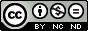 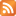 Bank: 
Account name: 
BSB: 
Account number: 
SWIFT BIC Code:Australia New Zealand Banking Group (ANZ) 
Fiona Caroline Cristian 
012 547 
5576 81376 
ANZBAU3M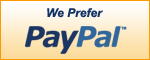 